為新冠病毒疫情的掰餅聚會的記錄，從3/26/2020開始自從4/27/2020開始，聖靈感動要作破除和釋放，因此開始有錄音記錄，弟兄姐妹可以在掰餅之後跟著得到主耶穌基督寶血的潔淨和釋放。6/7/2020 每一天的掰餅聚會到今天就停止了。以後改為每週一次，還是會有信息和恩膏服事。5/26/2021 領受到今天是最後一次為疫情的禱告，宣告在美國的疫情已經結束了，願主賜下平安和健康給每一位的肢體。感謝主，過去的一年多的盡忠的守望禱告，感恩無盡！===========================================3/26/2020賽 26:20 我的百姓啊，你們要來進入內室，關上門，隱藏片時，等到忿怒過去。21 因為耶和華從他的居所出來，要刑罰地上居民的罪孽。地也必露出其中的血，不再掩蓋被殺的人。球賽都停止了，所以我們的“明星球員偶像”也沒有了。禱告：拆毀所有我們內心中的偶像。承認我們這塊地上有流無辜人的血的罪。3/27/2020賽 26:8耶和華啊，我們在你行審判的路上等候你；我們心裡所羨慕的是你的名，就是你那可記念的名。9夜間，我心中羨慕你；我裡面的靈切切尋求你。因為你在世上行審判的時候，地上的居民就學習公義。禱告：我們承認自己沒有好好的讀神的話語，遵守神的誡命，心裡不聖潔，沒有行公義。3/28/2020  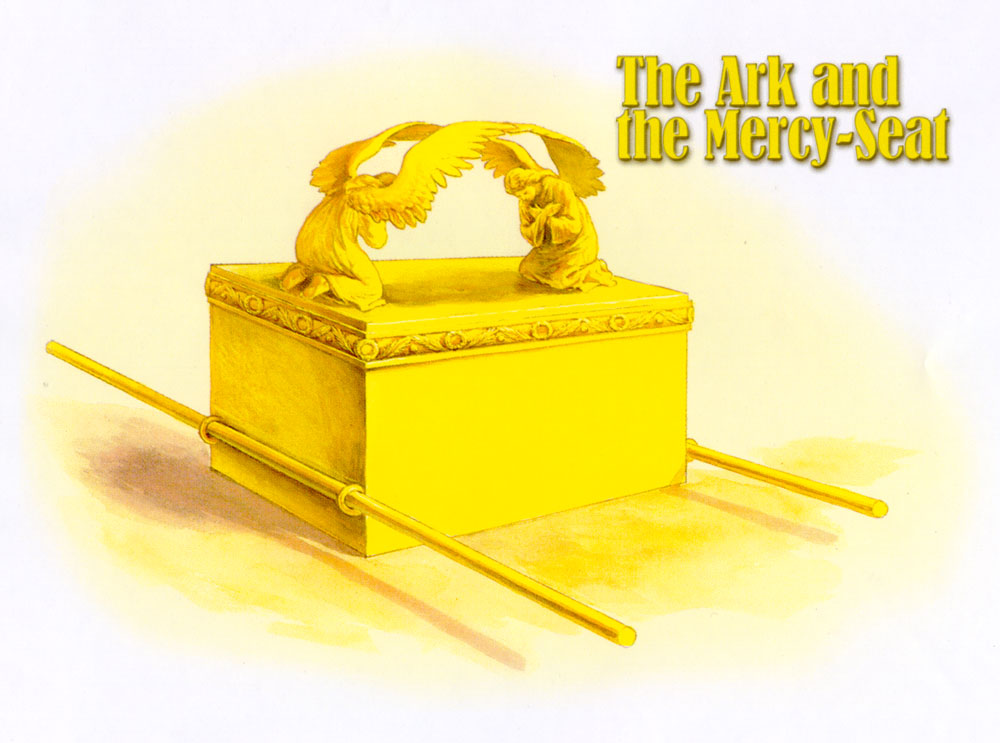 詩 91:1住在至高者隱密處的，必住在全能者的蔭下。今天神的啟示就是住在全能者的蔭下就是在寶座上與主同坐，在基路伯的翅膀遮蓋下，看神如何的拯救我們。詩 91:9耶和華是我的避難所；你已將至高者當你的居所，10禍患必不臨到你，災害（H5061，瘟疫）也不挨近你的帳棚。11因他要為你吩咐他的使者，在你行的一切道路上保護你。12他們要用手托著你，免得你的腳碰在石頭上。13你要踹在獅子和虺蛇的身上，踐踏少壯獅子和大蛇。禱告：為我們自己的家，教會，醫護人員禱告。3/29/2020賽 19:22耶和華必擊打（H5062:瘟疫）埃及，又擊打（H5062:瘟疫）又醫治，埃及人就歸向耶和華。他必應允他們的禱告，醫治他們。禱告：埃及就是預表世界，神用瘟疫擊打世界，必定醫治，世界上就有人會歸向神。讓我們代替我們的國家，地區，認罪悔改，呼求神的醫治！3/30/2020民 16:46摩西對亞倫說：拿你的香爐，把壇上的火盛在其中，又加上香，快快帶到會眾那裡，為他們贖罪；因為有忿怒從耶和華那裡出來，瘟疫已經發作了。47亞倫照著摩西所說的拿來，跑到會中，不料，瘟疫在百姓中已經發作了。他就加上香，為百姓贖罪。48他站在活人死人中間，瘟疫就止住了。禱告：我們以新約祭司的身份，為美國百姓贖罪，為全世界得罪神的國家贖罪，求主耶穌基督的寶血赦免我們的罪，洗淨我們一切的不義，停止疫情的擴散和影響。3/31/2020  唱詩叫我抬起頭的神 The Lifter of My Head/尊貴全能神 Almighty God 敬拜MV - 讚美之泉敬拜讚美專輯(16) 相信有愛就有奇蹟申 28:58這書上所寫律法的一切話是叫你敬畏耶和華你神可榮可畏的名。59你若不謹守遵行，耶和華就必將奇災（瘟疫），就是至大至長的災（瘟疫），至重至久的病（瘟疫），加在你和你後裔的身上，禱告：我們承認我們沒有完全遵行神的律法，走了岔路，以至於得罪了神，祂允許這個瘟疫侵害了全球。求神的饒恕和赦免，我們實在是虧缺了神的榮耀。願基督耶穌的榮光，充滿我們，再一次的起來順服神的旨意，以基督的愛心來成全律法。神啊，你是叫我抬起頭來的神，投靠你的必定不至於羞愧！4/1/2020撒下 24:24王對亞勞拿說：不然。我必要按著價值向你買；我不肯用白得之物作燔祭獻給耶和華─我的　神。大衛就用五十舍客勒銀子買了那禾場與牛。25大衛在那裡為耶和華築了一座壇，獻燔祭和平安祭。如此，耶和華垂聽國民所求的，瘟疫在以色列人中就止住了。禱告：主啊，我們在每一個家庭都築壇來敬拜你，向你呼求。願我們屬神的每一個人，是你用重價買贖的，獻上自己當作活祭，就是燔祭和平安祭。求神垂聽我們的祈求，賜下恩典，瘟疫止住吧。4/2/2020詩 5:2	我的王我的　神啊，求你垂聽我呼求的聲音！因為我向你祈禱。詩 5:3	耶和華啊，早晨你必聽我的聲音；早晨我必向你陳明我的心意（預備點燃我的祭物），並要警醒！禱告：神啊，早晨的禱告，你必定垂聽。現在求你垂聽我們眾人的祈求，好像我們要獻上基督耶穌最完美的祭物給我們的神，求你悅納，求你從天上賜下聖靈的火點燃，求你赦免我們的罪，洗淨我們一切的不義。全地都得罪了你，求你復興萬物。神啊，我們等候你的回應：醫治我們，恩寵我們，賜福我們！4/3/2020太 12:20壓傷的蘆葦，他不折斷；將殘的燈火，他不吹滅；等他施行公理，叫公理得勝。【現代中文譯本】太 12:20他不折斷被壓傷了的蘆葦，也不吹滅將熄的燈火。他要堅持正義，直到正義得勝（brings justice to victory）。約一 3:7小子們哪，不要被人誘惑，行義的才是義人，正如主是義的一樣。*我承認  全國對「性」上癮；對錢、享樂、娛樂、色情、科技、毒品、酒精、食物、電視、流行、我們自己，上癮。求主赦免我們！禱告：主啊，我們承認這地土充滿了歪曲，不聖潔，沒有公義，以至於你公義的審判臨到我們。我們向你呼求悔改，求你赦免我們的不公不義的罪，洗淨我們一切的欺壓別人的罪。求你再一次的使我們再一次如鷹展翅上騰，宣揚你的榮耀！詩 6:2耶和華啊，求你可憐我，因為我軟弱。耶和華啊，求你醫治我，因為我的骨頭發戰。4/4/2020啟 2:20然而，有一件事我要責備你，就是你容讓那自稱是先知的婦人耶洗別教導我的僕人，引誘他們行姦淫，吃祭偶像之物。啟 2:21我曾給他悔改的機會，他卻不肯悔改他的淫行。啟 2:22看哪，我要叫他病臥在床。那些與他行淫的人，若不悔改所行的，我也要叫他們同受大患難。啟 2:23我又要殺死（死或譯：瘟疫，就是神以瘟疫殺那領受耶洗別教導的兒女）他的黨類（黨類原文作兒女），叫眾教會知道，我是那察看人肺腑心腸的，並要照你們的行為報應你們各人。禱告：神啊，我們承認我們犯了淫亂得罪你，以為時常行淫亂的基督徒，還可以進天國，求你赦免我們的罪，洗淨我們一切的污穢。4/5/2020羅 8:1	如今，那些在基督耶穌裡的【不再受罪的捆綁，跟隨聖靈的引導不致繼續犯罪，所以】就不定罪了。2因為賜生命聖靈的律，在基督耶穌裡釋放了我，使我脫離罪和死（tha’natos瘟疫，G2288）的律了。禱告：主啊，我們雖然不完全，還是時常的得罪你，求你讓我們不再受罪的捆綁，脫離罪和死亡瘟疫的律，醫治和潔淨我們的身體。4/6/2020 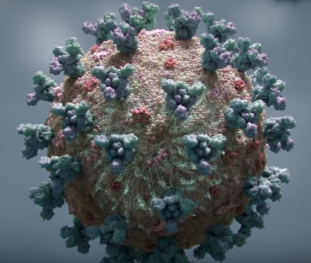 啟 6:8	我就觀看，見有一匹灰色馬（原文是青草色，pale horse）；騎在馬上的，名字叫作死（瘟疫，G2288，死亡），陰府也隨著他【可能是騎著另外一匹馬】；有權柄賜給他們，可以用刀劍、饑荒、瘟疫（瘟疫或作：死亡，G2288）、野獸，殺害地上四分之一的人【原文是：掌管1/4的地】。禱告：宣告羔羊的寶血勝過一切的仇敵咒詛。儘管是神允許的，然而，天父的兒女有權柄和能力去阻擋。我們可以在異象當中制止他們的進攻，命令它們退守。瘟疫最多只有1/4地的權柄，所以它們不能越過神的命定！宣告：病毒退去，從美國地方消失，瘟疫不能在此地肆孽。4/7/2020   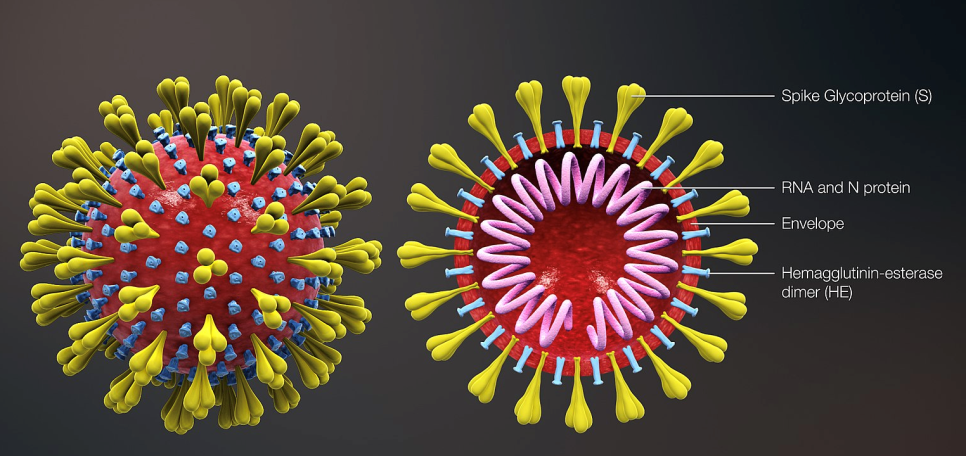 林前 15:55死（瘟疫，G2288）阿！你得勝的權勢在那裡？死（瘟疫，G2288）阿！你的毒鉤（刺）在那裡？56死（瘟疫，G2288）的毒鉤（刺）就是罪，罪的權勢就是律法。禱告：主啊，我們犯罪得罪了你，求你應允我們在你面前的認罪悔改，我們犯了淫亂，不公不義的事，滿了罪惡，求你在耶穌基督裡挪去病毒的毒刺，命令青色冠狀病毒死亡。4/8/2020啟 1:17我一看見，就仆倒在他腳前，像死了一樣。他用右手按著我，說：不要懼怕！我是首先的，我是末後的，18又是那存活的；我曾死過，現在又活了，直活到永永遠遠；並且拿著死亡（瘟疫，G2288）和陰間的鑰匙。禱告：主耶穌你親口說你拿著瘟疫和陰間的鑰匙，就是解開第四印的災難的鑰匙。神啊，在這個逾越節的時候，我們紀念羔羊的血讓滅命的越過去。現在，求你在3500年前的神蹟，今天也一樣的用你的鑰匙解開新冠病毒的瘟疫，讓疫情和陰間過去吧！4/9/2020出 12:6要留到本月十四日，在黃昏的時候（原文：在兩個晚上之間），以色列全會眾把羊羔宰了。7各家要取點血，塗在吃羊羔的房屋左右的門框上和門楣上。出 12:13這血要在你們所住的房屋上作記號；我一見這血，就越過你們去。我擊殺埃及地頭生的時候，災殃必不臨到你們身上滅你們。禱告：主啊，我們領聖餐的時候，就是在吃你的身體，被鞭打神的羔羊，我們分辨了這是主的身體，吃下去後就不再軟弱了！我們宣告羔羊的血，塗抹在我們的門框上和門楣上，使我們脫離罪的刑罰，不會受到滅命天使的擊殺！4/10/2020啟 12:11弟兄勝過他，是因羔羊的血和自己所見證的道。他們雖至於死（瘟疫，G2288），也不愛惜性命。【簡明聖經】啟 12:11我們弟兄用羔羊的血和他們為耶穌做證的話勝過了牠。他們雖然面對死亡（瘟疫，G2288），卻沒有因為愛惜自己的生命而退縮。禱告：我們進入了無酵節第二天，求主保守我們在基督裡面的聖潔，不因為瘟疫而恐懼，退縮，更不會因此而捨棄信仰。相反的，我們更要舉起基督得勝的旌旗，宣告羔羊得勝一切的仇敵。宣告：詩13:5但我倚靠你的慈愛；我的心因你的救恩（H3444，讀音很像約書亞，就是耶穌）快樂。6我要向耶和華歌唱，因他用厚恩待我。4/11/2020羅 8:38因為我深信無論是死（瘟疫，G2288），是生，是天使，是掌權的，是有能的，是現在的事，是將來的事，羅 8:39是高處的，是低處的，是別的受造之物，都不能叫我們與神的愛隔絕；這愛是在我們的主基督耶穌裡的。禱告：主啊，我們為我們的心情不穩定，不確定，害怕，恐懼，來向你承認，求你再一次降臨你的平安和愛，進入到我們靈魂的最深處，給我們聖靈的力量。再度懇求你醫治我們的身體疾病和心靈的害怕，好讓我們再一次的仰望我們堅固的磐石，我們宣告：你對我們的愛永不動搖！4/12/2020代下 7:13我若使天閉塞不下雨，或使蝗蟲吃這地的出產，或使瘟疫流行在我民中，14這稱為我名下的子民，若是自卑、禱告，尋求我的面，轉離他們的惡行，我必從天上垂聽，赦免他們的罪，醫治他們的地。禱告：復活得勝的主啊，我們是屬於你的百姓，我們願意自卑，禱告，尋求你的榮面，轉離我們的惡行，求你垂聽我們的呼求，赦免我們的罪，醫治我們的地土，使瘟疫停止！4/13/2020   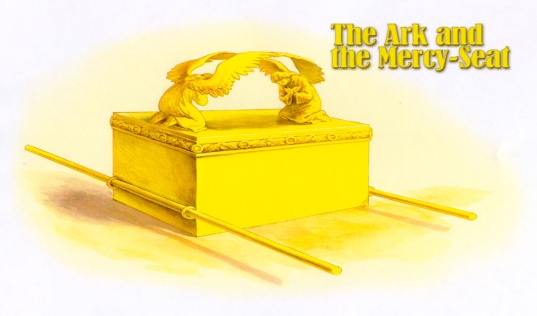 詩 57:1（大衛逃避掃羅，藏在洞裡。那時，他作這金詩，交與伶長。調用休要毀壞。）　神啊，求你憐憫我，憐憫我！因為我的心投靠你。我要投靠在你翅膀的蔭下，等到災害（災難的風暴）過去。禱告：主啊，我們現在就是躲在家裡不太出門，求你讓我們投靠在你的翅膀蔭下，尋求到你的保護。神啊，求你的憐憫，憐憫，我們再一次向你認罪悔改，求你讓疫情過去。4/14/2020詩 17:7求你顯出你奇妙的慈愛來；你是那用右手拯救投靠你的脫離起來攻擊他們的人。8求你保護我，如同保護眼中的瞳人；將我隱藏在你翅膀的蔭下，9使我脫離那欺壓我的惡人，就是圍困我要害我命的仇敵。禱告：主啊，求你的寶血赦免我，因為我向你承認了我的過犯，我們的國家民族都得罪了你，求你的慈愛和憐憫降臨到我們當中，我們投靠你的翅膀蔭下，求你保護我們如同眼中的瞳人，救我們脫離那綠色的冠狀病毒的侵襲，滅掉那瘟疫的擴散！4/15/2020林前 5:7你們既是無酵的麵，應當把舊酵除淨，好使你們成為新團；因為我們踰越節的羔羊基督已經被殺獻祭了。8所以，我們守這節不可用舊酵，也不可用惡毒（或作：陰毒）、邪惡的酵，只用誠實真正的無酵餅。禱告：感謝主，在這無酵節的最後一天，我們思想使徒保羅的啟示。要把一切的舊酵除去，就是我們的罪，法利賽人的嚴守古人遺傳的罪（各種不合神心意的神學思想），批評論斷的罪，惡毒的罪，邪惡的罪。我們在光明中，彼此相交，耶穌基督寶血洗淨我們一切的罪。4/16/2020賽 40:1你們的　神說：你們要安慰，安慰我的百姓。2要對耶路撒冷說安慰的話，又向他宣告說，他爭戰的日子已滿了；他的罪孽赦免了；他為自己的一切罪，從耶和華手中【已經】加倍受罰。禱告：主啊，我們看到的不是敵人的強大，而是看到你的話語。你要對教會說安慰的話語，我們宣告爭戰的日子已經滿了，我們的罪孽也因著我們高舉神的羔羊基督而被赦免了。主啊，請你看我們受到瘟疫的情況，死亡三萬三千人了，求你命令瘟疫止息，病毒死亡，好讓你的教會從新的恢復聚會，訓練工人傳福音，讓神的榮耀充滿我們的社區，城市，國家。4/17/2020林後 4:7我們有這寶貝放在瓦器裡，要顯明這莫大的能力是出於神，不是出於我們。8我們四面受敵，卻不被困住；心裡作難，卻不至失望；9遭逼迫，卻不被丟棄；打倒了，卻不至死亡。10身上常帶著耶穌的死，使耶穌的生也顯明在我們身上。禱告：主啊，我們為美國70萬人的感染和3萬7千人的死亡來向你禱告。求你讓那些還活著的人有機會聽聞福音。是的，你從來沒有遺棄我們，因為我們領受了你的死在我們的身上，卻也帶出了你的生命。我們宣告你是活神，永遠與我們同在。讓我們的盼望在基督耶穌身上，帶領我們渡過這一段困難的時段。4/18/2020詩 46:10你們要休息（靜止勿動，放鬆，停止爭競），要知道（親密的認識）我是　神！我必在外邦中被尊崇，在遍地上也被尊崇。11萬軍之耶和華與我們同在；雅各的　神是我們的避難所！《細拉》禱告：主啊，我們感謝你，現在所有的人在家裡休息放輕鬆，有很多的時間讀經禱告，重新的思想和神的關係，更加的與主親近，養成很好的靈修習慣。神的名必然在全地被尊崇，因為只有耶穌基督是神，能夠擺平這個疫情。我們屬於基督的國度，主耶穌天天與我們同在，在祂裡面才有避難所。4/19/2020徒 3:19所以，你們當悔改歸正，使你們的罪得以塗抹，這樣，那安舒的日子就必從主面前來到；	-悔改歸正，就是悔改後轉向神，與神同行（行事討神的喜悅），使得罪被塗抹，然後，安舒的日子就必從主面前來到，安舒是【現中】靈力更新的日子times of refreshing，或是涼風cooling breeze吹來，從主面前來到，是在神的同在中  from the presence of the Lord 流過來。禱告：主啊，我們願意悔改歸正，行事討神的喜悅，當我們的罪被塗抹之後，在神的榮耀同在中（方言禱告？敬拜讚美？），靈力更新就來臨，就好像在伊甸園裡，在天起了涼風時，神來尋找亞當和夏娃。耶穌的同在，就是恢復到伊甸園裡神與人的同在，交通，面對面。主啊，我你羡慕與耶穌同在！4/20/2020伯 36:15神藉著困苦（苦難）救拔困苦人，趁他們受欺壓開通他們的耳朵。16神也必引你出離患難，進入寬闊不狹窄之地；擺在你席上的必滿有肥甘。禱告：主啊，我們感謝主，雖然我們不喜歡這個瘟疫打擊全世界，可是我們知道你允許這個瘟疫有你的美意，而且是要成就你的計劃，化咒詛為祝福。我們求你救拔我們脫離苦難，也懇求你打開我們的耳朵，消除世界上的雜音，專心聆聽你的聲音，看到我們的盲點，離開罪惡而轉回歸向你。我們得罪你，求你赦免我們：傲慢，驕傲，貪婪，否定你是唯一的神而拜許多的偶像，否定你是唯一的祝福源頭。4/21/2020詩19:12誰能知道自己的錯失呢？願你赦免我隱而未現的過錯。	如果沒有神那純淨不改變的啟示，我怎麼知道我裡面錯誤的心呢？主啊，求你在任何的時刻發現我隱而未現的過犯，就赦免我。詩19:13求你攔阻僕人不犯任意妄為的罪，不容這罪轄制我，我便完全，免犯大罪（免犯悖逆重罪）。詩19:14耶和華─我的磐石，我的救贖主啊，願我口中的言語、心裡的意念在你面前蒙悅納。禱告：主啊，求你在我們在家的時候，求你的話語幫助我顯露出我內心的過錯，讓我不逞自己的情慾，去犯罪得罪你，更不願意被罪轄制。保護我的主啊，幫助我謹守我的口舌，保守心思意念都在你的面前蒙悅納。求你特別赦免我們的國家，以為物質豐盛就可以輕忽你才是主。我們已將真理邊緣化， 並使謊言成為主流。4/22/2020雅 4:6	但他賜更多的恩典，所以經上說：神阻擋驕傲的人，賜恩給謙卑的人。7故此，你們要順服神。務要抵擋魔鬼，魔鬼就必離開你們逃跑了。禱告：主啊，求你幫助我們抵擋魔鬼的攻擊（誘惑，謊言，謾罵，毀謗，壓力，放棄），求主不讓仇敵得逞，因為我們順服神的啟示，我們謙卑，保持聖潔，不為自己的利益而出賣了對耶穌基督的信仰。主啊，賜給我們能力，戰勝仇敵的勢力，不容那罪惡轄制我們。我們宣告，魔鬼逃跑了。4/23/2020雅 1:2	我的弟兄們，你們落在百般試煉中，都要以為大喜樂；3因為知道你們的信心經過試驗，就生忍耐（堅忍 endurance ）。4但忍耐也當成功（堅持到底），使你們成全（成熟 perfect）、【就是】完備(complete 完美 )，毫無缺欠（毫無瑕疵）。信心 ——喜樂的承受試煉——》忍耐——堅持到底——》基督徒品格成熟，完美無瑕疵禱告：主啊，求你加添我們能力，喜樂的堅持在目前的疫情之下，站穩我們的信仰。我們知道忍耐會產生出來，我們也會產生出如同基督的品格，完美成熟。因此，我們定意讓這一段困難的時段，看作是神的時間，我們好忍耐結出美好的基督品格！4/24/2020約一 4:18愛裡沒有懼怕；愛既完全，就把懼怕除去。因為懼怕裡含著刑罰，懼怕的人在愛裡未得完全。禱告：求主的愛，再一次的充滿我們，主的憐憫和饒恕，完全的包圍我們。我們的家人，或者是屬靈的家人，給我們弟兄姐妹的愛，關懷，憐憫，包容，盼望，忍耐，再一次的充滿我們。4/25/2020詩23:4	我雖然行過死蔭的幽谷，也不怕遭害（災難，fear no evil 不懼怕邪惡 ），因為你與我同在；你的杖（趕狼用），你的竿（牧羊用），都安慰（情感呼吸急促，同情我的感受）我。	禱告：主啊，你是我的牧者，是我最好的朋友，雖然我前面走的道路是不確定的，而且有死亡的陰影，求你幫助我不害怕邪惡的勢力，更不害怕病毒的威脅，因為你的權柄和保護是我依靠的力量，你愛的同在會帶領我走過困難，驅走孤單害怕，給我安慰。4/26/2020詩13:3	耶和華─我的神啊，求你看顧我，應允我！使我眼目光明，免得我沉睡至死；（主啊，求你好好的看著我，回答我的禱告，向我吹生命的氣息。求你的光照明我的眼睛可以看見盼望，免得我進入黑暗的死亡。）詩13:4	免得我的仇敵說：我勝了他；免得我的敵人在我搖動（跌倒，顫抖shaking）的時候喜樂。（主啊，救我，不要讓我的仇敵誇口說我勝了他，因為他們看到我的不穩害怕就高興了。）詩13:5	但我倚靠你的慈愛；我的心因你的救恩（H3444，讀音很像約書亞，就是耶穌）快樂。禱告：主耶穌啊，你是看顧我們的神，你慈愛的光照耀著我們，求你使我看到盼望，應允我的禱告，求你拯救我們，免得黑暗憂鬱勝過人們，讓我們很快的恢復正常，恢復我們教會的聚會，恢復我們以往的歡笑，不再懼怕病毒，來讚美主耶穌，我們依靠你的慈愛和救恩，阿門！4/27/2020彼前 1:18知道你們得贖，脫去你們祖宗所傳流虛妄的行為，不是憑著能壞的金銀等物，19乃是憑著基督的寶血，如同無瑕疵、無玷污的羔羊之血。禱告：我們所有的祖宗犯的罪孽，流傳在我們的心思意念和血液裡的疾病，我奉耶穌基督的名宣告都已經在基督的寶血裡面破除和醫治，各種堅固營壘被拆毀。各種的疾病，癌症，流行性病毒，各式的遺傳疾病，心理問題，睡眠問題，恐慌問題，命令你們都退去，病毒死亡，斷開所有的捆綁，斥責黑暗權勢離開不許再回來。4/28/2020出 34:6耶和華在他面前宣告說：耶和華，耶和華，是有憐憫有恩典的神，不輕易發怒，並有豐盛的慈愛和誠實，7為千萬人存留慈愛，赦免罪孽、過犯，和罪惡，萬不以有罪的為無罪，必追討他的罪，自父及子，直到三、四代。禱告：父神，我們謙卑的來到你的面前，承認我們和祖宗所犯的罪，特別在家庭婚姻方面得罪了你，求你赦免我們。雖然我們相信所有的罪都已經被耶穌基督的寶血赦免了，然而罪的影響力，促成習慣性的思維方式，還有正確的價值觀都需要一個過程來釋放。我們特別為以下：驕傲，憤怒，自大，暴力，恐懼，苦毒，憎恨，羞恥，操縱，控制，輕視女人，厭惡男人，種種排斥人的想法，焦慮，沮喪，妄想，精神分裂，癲狂，酒精，尼古丁，食物，藥物，這些影響我的婚姻和家庭的罪。我奉耶穌基督的名，把我和我的邪情私慾與主耶穌一同釘死在十字架上，治死這些邪靈的引誘，不再被其影響。4/29/2020但 9:4	我向耶和華─我的　神祈禱、認罪，說：主啊，大而可畏的神，向愛主、守主誡命的人守約施慈愛。5我們犯罪作孽，行惡叛逆，偏離你的誡命典章，6沒有聽從你僕人眾先知奉你名向我們君王、首領、列祖，和國中一切百姓所說的話。禱告：我們特別向神認罪，我和祖宗們家庭和性方面的罪。我承認家族中有：姦淫，通姦，好色，亂倫，妻妾成群，離婚，婚外情，同性戀，私生子，網絡色情。家庭中的夭折：胎死腹中，早死，自殺，謀殺。家人死亡留下的恐懼感，罪惡感，憂傷，哀痛。我奉耶穌基督的名，把我和我的祖宗所犯的罪而引起的咒詛與主耶穌一同釘死在十字架上，治死這些淫亂的靈，死亡的靈，憂傷的靈，恐懼的靈，哀痛的靈的各種引誘，命令牠們退去，我宣告不再被其影響。4/30/2020利 26:40他們要承認自己的罪和他們祖宗的罪，就是干犯我的那罪，並且承認自己行事與我反對，41我所以行事與他們反對，把他們帶到仇敵之地。那時，他們未受割禮的心若謙卑了，他們也服了罪孽的刑罰，42我就要記念我與雅各所立的約，與以撒所立的約，與亞伯拉罕所立的約，並要記念這地。禱告：我的主求你的憐憫和恩典。我們今天承認我們家族中的罪，求你來破除我們帶下來的咒詛：我們身上的遺傳疾病與軟弱；自己沒有做好一個基督徒的樣式；我們沒有好好的教導我們的兒女如何走神的道路；對不同的教會宗派攻擊；對我們國家和教會領袖們的攻擊；家族去尋求邪術巫術的黑暗勢力（算命，卜卦）。我奉耶穌基督的名，把所有的罪的刑罰和遺傳的缺陷，都放在我們的羔羊耶穌基督身上，因為主耶穌在十字架上的救贖，我宣告我們脫離了這些罪的影響。遺傳疾病（糖尿病，高血壓，高血脂，氣喘，腸胃疾病，癌症，皮膚病，自殺傾向，離婚傾向，悖逆頑梗，暴怒）。5/1/2020詩32:1	（大衛的訓誨詩。）得赦免（卸下重擔）其過（悖逆過失transgression）（有古卷加上了：因為他們沒有隱藏他們的罪孽）、遮蓋其罪（沒有命中紅心 sin ）的，這人是有福的！（我們的罪被主耶穌的寶血遮蓋潔淨了）詩32:2	凡心（靈）裡沒有詭詐、耶和華不算為有罪（邪惡腐敗 iniquity，corruption）的，這人是有福的(快樂的)！（靈裡沒有詭詐就是願意承認自己的邪惡腐敗）禱告：今天特別為祖宗家族裡所有的拜偶像（包括現代的偶像），邪術巫術的罪（算命，風水，奇門遁甲），向神來承認我們的罪，求主耶穌的寶血潔淨遮蓋赦免。我奉耶穌基督的聖名，命令：敵基督的靈，死亡的靈，陰間的靈，自殺的靈，厭世的靈，疾病的靈，批評論斷的靈，咒詛的靈，自我咒詛的靈，控告的靈，自我控告的靈，定罪的靈，自我定罪的靈，憤怒的靈，憎恨的靈，完全的出去。我宣告，我們和我們的邪情私慾被這一些邪靈影響的，都與主耶穌基督同釘在十字架上，不再被牠們影響，阿門！5/2/2020撒上 15:22撒母耳說：耶和華喜悅燔祭和平安祭，豈如喜悅人聽從他的話呢？聽命勝於獻祭；順從勝於公羊的脂油。23悖逆的罪與行邪術的罪相等；頑梗的罪與拜虛神和偶像的罪相同。你既厭棄耶和華的命令，耶和華也厭棄你作王。禱告：今天特別為祖宗家族裡所有的拜偶像（包括現代的偶像），邪術巫術的罪（算命，風水，奇門遁甲），向神來承認我們的罪，求主耶穌的寶血潔淨遮蓋赦免。我們需要你的愛充滿我們，改善我們的人際關係。我奉耶穌基督的聖名，命令：棄絕的靈，自我棄絕的靈，害怕棄絕的靈，耶洗別的靈，支配的靈，操縱的靈，控制的靈，轄制的靈，孤單寂寞的靈，消極被動的靈，悲觀的靈，頑固的靈，上癮的靈，各樣癮的靈，懼怕的靈，憂慮的靈，憂鬱的靈，失眠的靈，話語侵犯的靈，身體侵犯的靈，性侵犯的靈，傷害的靈，創傷的靈，夢中騷擾的靈。我宣告，我們和我們的邪情私慾被這一些邪靈影響的，都與主耶穌基督同釘在十字架上，不再被牠們影響，阿門！5/3/2020弗 4:31一切苦毒、惱恨、忿怒、嚷鬧、毀謗，並一切的惡毒（或作：陰毒），都當從你們中間除掉；禱告：天父，我承認過去因為被傷害，就容許自己心中對_____________（某人）懷有怒氣，怨恨，苦毒，憤怒，嚷鬧，毀謗的口，惡毒的心。也有一些不正確的心態，例如想要報復，毀壞他的名譽，甚至想要殺了對方。我承認這些都是罪，我現在悔改，不再繼續懷著這些垃圾在心裡，求你赦免我，並且清除我心裡所有的怒氣，怨恨，苦毒，憤怒，嚷鬧，毀謗的口，惡毒的心。奉耶穌基督的名，我把我和以上這些的邪情私慾，都與主耶穌基督同釘在十字架上，不再被牠們相對的邪靈影響，阿門！5/4/2020可 11:25你們站著禱告的時候，若想起有人得罪你們，就當饒恕他，好叫你們在天上的父也饒恕你們的過犯。禱告：主啊，我願意饒恕 神 ，為什麼你沒有及時的挽救我，阻擋我犯罪。。。。。饒恕 自己，我以前做了許多現在讓我很後悔的事情，一直無法走出來。。。饒恕 對我不好的人，各種情況。。。。奉耶穌基督的名，我把我和我的不饒恕，都與主耶穌基督同釘在十字架上，不再被不饒恕影響我和主耶穌的關係，阿門！5/5/2020西 3:9	不要彼此【持續的】說謊（欺哄，捏造言語，逃避道德的責任，抵擋真道的話語（雅3：14））；因你們已經脫去舊人和舊人的行為（動作，功能，舉動，生意事業）禱告：主啊，我們今天特別的來向你認罪悔改我家族和我一生當中自己說的謊言，包括騙人，蓄意說謊得利，還有領受別人教導我的謊言，也把他傳出去。我奉耶穌基督的名宣告：我已經砍斷了我說謊的舌頭，求主給我智慧斷開一切惹動我情緒的假冒消息，並且也不傳遞。我宣告要定意的說造就人的好話，讓聽見的人得到神的恩典。奉耶穌基督的名，把我說謊的舌頭與主耶穌基督一同釘在十字架上，命令說話的邪靈離開我，也斷開邪靈對我的影響力。求主耶穌基督的寶血再一次的潔淨我，保守我的言語正直純淨，沒有任何的污穢謊言。5/6/2020弗 2:13你們從前遠離神的人，如今卻在基督耶穌裡，靠著他的血，已經得親近了。羅 8:15你們所受的，不是奴僕的靈，仍舊害怕；所受的，乃是兒子的靈，因此我們呼叫：阿爸！父！禱告：主啊，我們今天要來向你認罪悔改2件事情，求主來破除。1）懷疑和天父的關係，是因著耶穌基督的寶血已經成就的。又或許是故意的不願意更深的與主親近。2）懼怕還在我的生命中，時常的攪擾我，使我裹足不前，失去了許多被祝福的機會。奉耶穌基督的名，把我疏遠天父和懼怕與主耶穌基督一同釘在十字架上，命令冷淡和懼怕的邪靈離開我，也斷開邪靈對我的影響力。求主耶穌基督的寶血再一次的潔淨我，保守我積極的要更深的認識天父，敬畏祂，在我的生命中榮耀祂的名。5/7/2020申 20:2-3你們將要上陣的時候，祭司要到百姓面前宣告說：以色列人哪，你們當聽，你們今日將要與仇敵爭戰，不要膽怯，不要懼怕戰兢，也不要因他們驚恐；禱告：主啊，我們今天要來向你認罪悔改，求主來破除以下的懼怕還在我的生命中。它們時常的攪擾我，我有習慣性的害怕：怕出門，怕留在家裡一個人，怕地方寬敞，怕地方狹窄，怕乘電梯，怕擁擠，怕孤單，怕社交，怕引人注意，怕打雷，怕蜘蛛，怕蟑螂，怕蜜蜂，怕昆蟲，怕動物，怕打針，怕看醫生，怕看到血，怕打針，怕看到老師，怕看到牧師，怕看到惡人，怕黑，怕高，怕鬼，怕死，怕水，怕火，怕迷路，怕意外，怕失敗，怕權柄，怕在眾人面前說話，怕被排斥，怕被拒絕，怕失去控制，怕失去朋友或親人。奉耶穌基督的名，把我和以上的懼怕與主耶穌基督一同釘在十字架上，命令這些懼怕的邪靈離開我，也斷開邪靈對我的影響力。求主耶穌基督的寶血再一次的潔淨我，保守我積極正面的面對環境，不再害怕，宣告我是屬於主耶穌基督。5/8/2020創 6:5	耶和華見人在地上罪惡很大，終日所思（想像，畫面）想（念頭，發明，籌劃）的盡都是惡，詩30:4	耶和華的聖民哪，你們要歌頌他，稱讚他可記念的聖名（可紀念的聖潔，就是在我們的頭腦裡有神聖潔的記憶）。（你是使我聖潔的神）禱告：主啊，我發覺自己成了基督徒之後，我的腦海中，還是有過去犯罪的印象和畫面。有的是我心中的偶像，喜歡的明星，我以前想去或是過去犯罪時的樂趣，我欺壓人或是被欺壓的邪惡畫面，造成我生命中許多的破口，常常被誘惑去犯罪。求主今天釋放我，讓我棄絕它，並且有神聖潔的光輝的畫面印象，牢牢的記憶在我的腦海中。奉耶穌基督的名，把我一切神不喜悅的圖畫印象都與主耶穌基督一同釘在十字架上，命令這些誘惑的偶像，邪惡的邪靈離開我，也斷開這些邪靈對我的影響力。求主耶穌基督的寶血再一次的潔淨我，保守我積極正面的面對這些攪擾的畫面印象，憎惡它，宣告我是屬於主耶穌基督，我要把它換成主耶穌榮耀聖潔的光輝，像是主耶穌登山變相，照亮在我的思想中。5/9/2020賽 26:3堅心（想像）倚賴（支撐）你的，你必保守他十分平安（沙龍沙龍），因為他倚靠（信靠trust in）你。(以想像自己是依賴著神支撐的（靠著主耶穌支撐著），神必定保守他有雙倍平安，因為他信靠你的保護)禱告：主啊，我發覺自己成了基督徒之後，我的腦海中，還是有過去不討神喜悅的印象和畫面。有的是我心中的偶像（包括自己的配偶，父母，孩子，老師，政治人物，超越了神），喜歡的明星（包括按其演過的角色），我以前想去或是過去犯罪時的樂趣，我欺壓人或是被欺壓的邪惡畫面，驚恐驚嚇的畫面，被欺負的畫面，造成我生命中許多的破口，常常被誘惑去犯罪或者想起我的受傷。求主今天釋放我，讓我棄絕它，並且有神作我的支撐，榮耀的光照我，靠著耶穌基督重新的站立起來，牢牢的記憶在我的腦海中。奉耶穌基督的名，把我一切神不喜悅的圖畫印象都與主耶穌基督一同釘在十字架上，命令這些誘惑的偶像，邪惡的邪靈離開我，也斷開這些邪靈對我的影響力。求主耶穌基督的寶血再一次的潔淨我，憎惡這些的畫面，保守我積極正面的面對這些攪擾的畫面印象，宣告我是屬於主耶穌基督，我要把它換成主耶穌榮耀聖潔的光輝支撐著我重新站立，照亮在我的思想中。5/10/2020 母親節快樂！賽 49:15婦人焉能忘記他吃奶的嬰孩，不憐恤他所生的兒子？即或有忘記的，我卻不忘記你。提前 6:10貪財是萬惡之根。有人貪戀錢財，就被引誘離了真道，用許多愁苦（傷痛）把自己刺透了。禱告：主啊，我們常常忘記你像個母親餵養我們，你從來不忘記我們的需要，主啊，願你像個母親無微不至的照顧我們。然而，我們自以為長大了，卻常常卻因為貪愛錢財，追求物質的享受（房子，車子，家庭，娛樂）就偏離了你的道路，開始了許多的說謊，耍詭詐，作假，惡毒，唯利是圖，失去愛心平安。主啊，我們要悔改歸向你，要滿足於我們現在所擁有的。奉耶穌基督的名，把我一切神不喜悅的貪財的根，這個看不見的偶像，都與主耶穌基督一同釘在十字架上，命令這些誘惑的偶像邪靈離開我，也斷開這些邪靈對我的影響力。求主耶穌基督的寶血再一次的潔淨我，憎惡這樣的貪財，保守我積極正面的面對這些攪擾的偶像，宣告我是屬於主耶穌基督，我要把它換成主耶穌榮耀聖潔的光輝，像個母親餵養我，支撐著我重新站立，照亮在我的思想中。5/11/2020弗 5:5	因為你們確實的知道，無論是淫亂的，是污穢的，是有貪心的，在基督和神的國裡都是無分的。有貪心的，就與拜偶像的一樣。禱告：主啊，我們因為貪心，追求物質的享受（房子，車子，家庭，娛樂），就拜了金錢偶像，開始了許多的淫亂，說謊，耍詭詐，作假，惡毒，唯利是圖，失去了愛心平安。主啊，我們的人生價值觀有了偏差，我們要悔改歸向你，求你重新的讓我們回到基督的國度裡面，不再被誘惑出來。奉耶穌基督的名，把我一切神不喜悅的貪心，淫亂污穢，金錢的偶像，都與主耶穌基督一同釘在十字架上，命令這些金錢偶像，淫亂污穢的邪靈離開我，也斷開這些邪靈對我的影響力。求主耶穌基督的寶血再一次的潔淨我，讓我憎惡貪心貪婪，宣告我是屬於主耶穌基督，我要熱切的追求我聖潔的主，掌管全世界的基督耶穌，我所有的都是祂的賞賜。我要把淫亂污穢的思想換成主耶穌榮耀聖潔的光輝，支撐著我重新站立，照亮在我的思想中。5/12/2020太 7:5	你這假冒為善的人！先去掉自己眼中的梁木，然後才能看得清楚，去掉你弟兄眼中的刺。路 11:39主對他說：如今你們法利賽人洗淨杯盤的外面，你們裡面卻滿了勒索和邪惡（貪婪和惡毒）。禱告：主啊，我們有時候像法利賽人，以為自己很正直，看別人“不對的地方”就會論斷，自己的內心有貪婪和惡毒，卻在外表顯現的很虔誠。與人的關係，沒有和平只有爭吵，為了要證明自己是對的。求主讓我們誠實的回到神的面前，潔淨我們的思想和動機，任何對人的評判論斷，自以為義的思想，都在主耶穌基督的面前消失殆盡。奉耶穌基督的名，把我一切神不喜悅的貪心惡毒，批評論斷都與主耶穌基督一同釘在十字架上，命令這些貪心偶像，惡毒，批評論斷的邪靈離開我，也斷開這些邪靈對我的影響力。求主耶穌基督的寶血再一次的潔淨我，讓我憎惡貪婪，宣告我是屬於主耶穌基督，我要熱切的追求我聖潔的主，掌管全世界的基督耶穌，我所有的都是祂的賞賜。我要把假冒為善，批評論斷的思想換成主耶穌榮耀聖潔的光輝，平安和睦的靈完全的籠罩我，照亮在我的思想中。5/13/2020太 23:27你們這假冒為善的文士和法利賽人有禍了！因為你們好像粉飾的墳墓，外面好看，裡面卻裝滿了死人的骨頭和一切的污穢。禱告：主啊，我們今天要破除宗教的靈，就是假冒為善，驕傲嫉妒，和批評論斷。我相信我們的教會沒有，但是如果有，求主光照我們，謙卑的到你的面前悔改。宗教的靈，就是認為一定要遵循某種固定的禮儀規條，才是正宗的，才能討神的喜悅。但神是看內心的！奉耶穌基督的名，把我一切神不喜悅的宗教的靈，假冒為善，驕傲嫉妒，和批評論斷都與主耶穌基督一同釘在十字架上，命令這些固定禮儀的偶像，驕傲嫉妒，批評論斷的邪靈離開我，也斷開這些邪靈對我的影響力。求主耶穌基督的寶血再一次的潔淨我，讓我憎惡自以為義，沒有真實的信耶穌基督。我宣告我是屬於主耶穌基督，我要熱切的追求我聖潔的主，謙卑，我要把假冒為善，批評論斷的思想換成主耶穌榮耀聖潔的光輝，平安和睦的靈完全的籠罩我，照亮在我的思想中。5/14/2020約 8:12耶穌又對眾人說：我是世界的光。跟從我的，就不在黑暗裡走，必要得著生命的光。太 5:14你們是世上的光。城造在山上是不能隱藏的。禱告：主啊，我們教會和我們個人實在虧欠你，我們對這個世界沒有做到引導他們的光，我們對於社會上的淫亂（包括同性戀，婚外情），流無辜人的血，墮胎，販賣人口，吸毒，賭博，家暴，說謊的媒體，都沒有給出正面的影響力。主啊，求你給我們能力，智慧，去引導世人能夠看到我們基督徒的光，奉耶穌基督的名，把我一切軟弱無力，冷漠，姑息都與主耶穌基督一同釘在十字架上，命令這些膽怯的，安逸的，沒有能力的邪靈離開我，也斷開這些邪靈對我的影響力。求主耶穌基督的寶血再一次的潔淨我，讓我憎惡無能力，厭惡沒有真實的信仰。我宣告我是屬於主耶穌基督，我要熱切的追求我聖潔的主，我要積極的傳福音，把冷漠的思想換成主耶穌榮耀聖潔的光輝，我要發光，求主給我智慧，幫助人從黑暗中進入光明。5/15/2020提後 3:2因為那時人要專顧(愛)自己、貪愛錢財、自誇、狂傲、謗讟、違背父母、忘恩負義、心不聖潔、禱告：主啊，我們人很悖逆的，在末世的時代，我們貪只愛自己，貪戀金錢，誇耀自己，驕傲，毀謗，悖逆父母，不感恩，不聖潔。這一切都因為我們遠離了神，把焦點放在我們自己。奉耶穌基督的名，把我一切愛自己，貪財，自誇，驕傲，毀謗，悖逆父母，不感恩，不聖潔都與主耶穌基督一同釘在十字架上，命令這些的邪靈離開我，也斷開這些邪靈對我的影響力。求主耶穌基督的寶血再一次的潔淨我，讓我破這一切的堅固營壘。我宣告我是屬於主耶穌基督，我要熱切的追求我聖潔的主，把自我的思想換成主耶穌榮耀聖潔的光輝，我要發光，變成愛主愛人，只誇基督耶穌，謙卑，看別人比自己強，孝敬父母，作一個感恩的人，聖潔的人5/16/2020提後 3:3無親情（heartless，硬心，冷漠，不為他人著想）、不解怨（難以和解的）、好說讒言（毀謗中傷人，原文是魔鬼）、不能自約（自律）、性情兇暴、不愛良善、禱告：主啊，末世的時代的人，是何等的悖逆。對人無心肝的冷漠，難與人和解和好，喜愛毀謗中傷別人，不能自己規律自己（愛看網絡，電視，手機，社交媒體），兇暴，對良善的事情沒有興趣。求主赦免我們的罪，再一次的寶血洗淨我們。奉耶穌基督的名，把我一切愛自己，硬心冷漠，不解怨，好毀謗人，不能自約，暴怒，不愛良善的性情都與主耶穌基督一同釘在十字架上，命令這些的邪靈離開我，特別是毀謗帶出來許多的邪靈，也斷開這些邪靈對我的影響力。求主耶穌基督的寶血再一次的潔淨我，讓我破這一切的堅固營壘。我宣告我是屬於主耶穌基督，我要熱切的追求我聖潔的主，把自我的思想換成主耶穌榮耀聖潔的光輝，我要發光，變成愛主愛人，樂意與人和好，不中傷人而是祝福人，自我約束不去犯罪，性情溫柔，喜愛良善。主啊，幫助我！5/17/2020提後 3:4賣主賣友 traitors、任意妄為 (倉促決定 )、自高自大(驕傲)、愛宴樂（喜愛享樂）、不愛神，5有敬虔的外貌，卻背了敬虔的實意 （否定敬虔的能力）；這等人你要躲開。禱告：主啊，在末世的時代，我們看到有人的信仰不堅定而背道而行，出賣了主耶穌和主內的肢體，甚至否定了信仰，他們的行為是任意妄為，沒有深思熟慮的思想永恆，本身驕傲自大，喜愛享樂不愛屬神的事物，他們可能有敬虔的外表和服事，可是他們拒絕了神的能力要在他們的生命上改變。主啊，求你改變這樣的人。求聖靈光照，是否我有如此的傾向，幫助我回頭。奉耶穌基督的名，把我對神對人的背叛（包括離婚，離棄，不負責任，背棄信仰），只顧眼前沒有想到永恆，驕傲自大，喜歡享樂不愛神的事物的性情都與主耶穌基督一同釘在十字架上，命令這些相對的邪靈離開我，也斷開這些邪靈對我的影響力。求主耶穌基督的寶血再一次的潔淨我，讓我破除這一切的堅固營壘。我宣告我是屬於主耶穌基督，我要熱切的追求我聖潔的主，把愛自我的思想換成主耶穌榮耀聖潔的光輝，我要發光，變成愛主愛人，忠誠負責任到底，思想永恆不倉促決定，謙卑服事人，遠離愛好宴樂而愛神的事物。主啊，幫助我！5/18/2020弗 1:4	就如神從創立世界以前，在基督裡揀選了我們，使我們在他面前成為聖潔，無有瑕疵；5又因愛我們，就按著自己意旨所喜悅的，預定我們藉著耶穌基督得兒子的名分，禱告：主啊，求你打開我們屬靈的眼睛，讓我們從天父的角度看自己是聖潔，無有瑕疵的。這是在神永恆的靈界中已經成就的事實，阿爸父看我是榮耀聖潔的，一如祂看自己的愛子耶穌基督一樣。主啊，求你斷開我生活中一切的污穢，黑暗，世界的沾染，一切你不喜悅的心思意念。主啊，求你恩待我們在這個世界上生活，難免會被沾染。願神聖潔生命的光，榮耀的光，每時每刻進入到我的生命裡面，我就甦醒起來，好讓我們快跑的進入你的懷抱稱呼你，阿爸天父。主啊，你的愛帶領我們走人生的道路。奉耶穌的名，斷開一切世俗的沾染，心中一切的黑暗，苦毒，憤怒，嫉妒，毀謗的惡性情，進入那聖潔，公義，慈愛，平安，喜樂，饒恕，祝福的生命。5/19/2020西 3:1	所以，你們若真與基督一同復活，就當求（尋找，力求，想要擁有）在上面的事；那裡有基督坐在神的右邊。西 3:2	你們要思念（念念不忘，志在）上面的事，不要思念地上的事。西 3:3	因為你們已經死了，你們的生命與基督一同藏在神裡面。西 3:4	基督是我們的生命，他顯現的時候，你們也要與他一同顯現在榮耀裡。禱告：主啊，我們知道我的老我已經死了，面對世界上邪惡的誘惑，我們好像死人一樣沒有任何的反應。當我們人的靈與基督一同復活之後，我們有全新的看見，雖然活在自然界的地上，卻有活潑的心思意念，有一顆熱切的心要到天上的靈界，甚至在異象中看到基督耶穌坐在神的寶座右邊，也看見自己將來在主耶穌基督第二次來的時候，我們與祂一同顯現在榮耀裡。奉耶穌基督的名宣告，打開我的屬靈眼睛，看見你的榮耀，我的生命在你的手中，我是屬於基督耶穌的，我的生命是全然成聖的，我積極的要尋求天上的事情，看見主耶穌基督和天父，在聖經中所讀到歷代的聖徒，天使。求主的聖靈帶下能力和恩典來修改我地上的生命。奉耶穌的名，斥責所有的黑暗，污穢，仇恨，謾罵，淫亂，邪術巫術，離開我的生活，聖潔的能力每一天從天父那裡澆灌下來，以至於生命的光從我的裡面散發出來。5/20/2020西 3:5	所以，要治死你們在地上的肢體，就如淫亂、污穢（靈裡面的玷污，說污穢人的話語）、邪情（墮落的激情，淫念）、惡欲（邪惡的念頭例如罵人，害人），和貪婪。貪婪就與拜偶像一樣。6因這些事，神的忿怒必臨到那悖逆之子。禱告：主啊，你要我們思念天上的事情，就正好是治死地上的肢體的最好的辦法。求你賜下聖潔，榮耀，恩典，憐憫給我們。幫助我們對罪惡的誘惑，如同私人沒有任何的反應。奉耶穌基督耶穌的名，棄絕淫亂的思維，媒體上罵人的污穢話語，還有我毀謗污穢人的話語，作假見證陷害人，墮落的心思要放蕩勾引人，邪惡的恨人甚至想要殺人，貪心那些不屬於我的就想要去偷搶，去拜金錢的偶像！主啊，釋放我不受悖逆的捆綁，因為我知道你必定會審問這些習慣性犯罪又不肯真實悔改的基督徒。求你給我清潔的靈，美好的夫妻關係，沒有放蕩自己的心，同情祝福人的心，只在乎積極尋求神國的事情。5/21/2020西 3:8	但現在你們要棄絕（脫下）這一切的事，以及惱恨（人的憤怒，想要報復，與第六節的憤怒同字）、忿怒（呼吸急促的情欲，暴怒）、惡毒（或作：陰毒，道德上的墮落，邪惡，卑劣）、譭謗（褻瀆，辱駡，中傷），並口中污穢（髒話，淫穢，低俗不雅）的言語。禱告：主啊，求你幫助我在天上聖潔的光照之下，脫下另外5種邪惡的舊人習性。奉耶穌基督的名，宣告我的舊有的性情：惱恨想要報復的文化，憤怒暴怒立即的行動，惡毒的心思卑劣的行為，毀謗褻瀆辱罵中傷，污穢淫穢的言語，都與耶穌基督一同的釘在十字架上。奉基督耶穌的名，砍斷相對應邪靈對我的影響，斥責牠們離開不許回來！主啊，求你給我聖潔，平安和睦的靈，憐憫的心腸，愛人靈魂的意念，祝福的口，溫良的舌頭。阿門！5/22/2020西 3:9	不要彼此【持續的】說謊（欺哄，捏造言語，逃避道德的責任，抵擋真道的話語，雅3：14）；因你們已經脫去舊人和舊人的行為（動作，功能，舉動，生意事業），西 3:10穿上了新人。這新人在知識上漸漸【被】更新，正如造他主的形像。禱告：主啊，求你讓我做一個真實的人，沒有習慣性的說謊話，特別不要說造成傷害別人，咒詛別人或毀滅別人的話，也包括對自己的話，要正直，公義，慈愛，真實。在靈裡面脫去我們的舊人，穿上新人，求主實現在我的生活中，不再彼此謊言，也求主給我能聽的耳，不再聽從那些不是出於你的話語！耶穌基督的名，宣告我的舊有謊言和不對的信念，都與耶穌基督一同的釘在十字架上。奉基督耶穌的名，砍斷相謊言的邪靈對我的影響，斥責牠們離開不許回來！主啊，求你給我聖潔，祝福的口，真誠的舌頭，願讚美神的話常常在我的口中，幫助我漸漸長大，越來越像主耶穌，阿門！5/23/2020西 3:12所以，你們既是神的選民，聖潔蒙愛的人，就要存（原文作穿；下同）憐憫（憐憫的心，同情，慈悲，同理心）、恩慈（善行，慷慨，仁慈，良善）、謙虛（態度謙遜，不自以為大）、溫柔（謙卑，柔和，溫順有禮）、忍耐（耐心，恒忍，堅定，承受挑釁）的心。禱告：主啊，我們要奉主耶穌的名穿上新人的憐憫，恩慈，謙虛，溫柔，忍耐。斷絕一切的欺壓絕情，毫不留情，傷害人，驕傲，暴躁不安，衝動激動的舊人性情。求你聖潔的光照耀下來，醫治我們的心靈。耶穌基督的名，宣告我的舊有的不憐憫，不恩慈，驕傲，粗魯沒禮貌，暴躁，都與耶穌基督一同的釘在十字架上。奉基督耶穌的名，砍斷相謊言的邪靈對我的影響，斥責牠們離開不許回來！主啊，求你給我聖潔，憐憫的心腸，對人恩慈充滿愛心，謙卑服事人不傲慢，對人溫柔因我將來是承受地土的，讓我有忍耐的心為自己和他人禱告生命的成長，幫助我漸漸長大，越來越像主耶穌，阿門！5/24/2020西 3:13倘若這人與那人有嫌隙（責備，抱怨），總要彼此【持續的】包容（忍受，承擔，堅忍不拔），彼此饒恕（赦罪，取消債務，白白給予）；主怎樣饒恕了你們，你們也要怎樣饒恕人。禱告：主啊，我們謙卑的來到你面前，為自己的罪和過失向你來認罪，求主饒恕，賜給我們力量勇敢的去饒恕，包容，取消對人的不當期待。謝謝主耶穌在十字架上的饒恕，我們也願意饒恕，我們就得到醫治了。耶穌基督的名，宣告我的舊有的不饒恕，彼此怨恨，責備，暴躁，無法包容都與耶穌基督一同的釘在十字架上。奉基督耶穌的名，砍斷不願意饒恕的影響，斥責牠們離開不許回來！主啊，求你給我聖潔，憐憫的心腸，願意對人恩慈充滿愛心，謙卑忍耐服事人不傲慢，對人溫柔因我將來是承受地土的，讓我有忍耐的心為自己和他人禱告生命的成長，幫助我漸漸長大，越來越像主耶穌，阿門！5/25/2020西 3:14在這一切之外，要存（穿上）著愛心，愛心就是聯絡全德的。【呂】還要穿上愛，就是完善之繩索（或譯：筋絡）。西 3:15又要叫基督的平安在你們心裡【持續的】作主（裁定, 掌控, 統治）；你們也為此蒙召，歸為一體；且要【持續的】存感謝的心。禱告：主啊，我向你祈求神的愛澆灌下來給我們每一位，我要穿上，讓我能夠像繩索一樣把所有那美善的性情聯絡在一起。我宣告我的行事為人都有神的愛在我裡面，穿上基督的平安，穿上感恩的心，與基督的肢體在一起。斷開一切不願意神的愛澆灌，不願意穿上神的愛，基督的平安，感恩的心。命令遠離，擁抱耶穌！5/26/2020西 3:16當用各樣的智慧，把基督的道理（logos,宣告，考慮，心思默想，文字，教導）豐豐富富的【持續的】存（住在，在人裡面發揮正面的影響）在心裡，（或作：當把基督的道理豐豐富富的存在心裡，以各樣的智慧），用詩章（詩篇psalms，讚美詩）、頌詞(hymn 讚美詩，比較注重在歌詞的)、靈歌（spiritual song，方言的靈歌，傳統教會認為是受聖靈感動而寫下的詩歌），彼此【主動的持續的】教導（指示，告訴），互相【主動的持續的】勸戒（告誡，警告），心被恩感，【主動的持續的】歌頌神。主啊，我承認我對神的事物不太追求，求主讓我對你的事情產生濃厚的興趣，我要認識你，親近你，將你豐盛的道存在我的心裡！奉耶穌基督的名，破除一切不親近神的習慣，斷開一切的藉口，懶惰，沒時間。認為不重要。主啊，感謝你帶我進入教會能夠常常被提醒，被教導，彼此見證主如何的在外面的生活中幫助我，感謝主我們可以一同的來敬拜神！5/27/2020西 3:17無論做甚麼，或說話（logos,宣告，考慮，心思默想，文字，教導）或行（在..裡面）事（行動，行為，工作，職業，產品，事情），都要奉主耶穌的名（在主耶穌的名裡面，與主耶穌的名相稱），借著他感謝父神。禱告：主啊，求你讓我有個根深蒂固的意念：當我說話，行事，都在主耶穌基督裡，與主耶穌的名相稱，充滿著感恩父神的心做的。也就是說，神的公義，慈愛，聖潔，都在我的生活中，處處充滿著耶穌基督製造的記號 made in Jesus Christ (MIJC).  感謝主賜給我們這一節，成為我們基督徒的生活規劃，生命成長的目標。奉耶穌基督的名，把所有魔鬼製造的個性，個人衛生習慣，說話方式，祖宗咒詛，都與主耶穌基督一同釘在十字架上，斷開所有相關邪靈的影響。我宣告，如今是基督耶穌製造的，我追求聖潔光明，或說話，或行事，都榮耀耶穌基督的名，並且感謝父神。5/28/2020保羅教導我們每天為神而活的方法（3：12-17）。這些是本著基督在天上靈界已經揀選我們成為聖潔的人：穿上新人的憐憫（憐憫的心，同情，慈悲）、恩慈（善行，慷慨，仁慈，良善）、謙虛（態度謙遜，不自以為大）、溫柔（謙卑，柔和，溫順有禮）、忍耐（耐心，恒忍，堅定，承受挑釁）的心；（3：12）肢體之間，總要彼此【持續的】包容（忍受，承擔，堅忍不拔），彼此饒恕（赦罪，取消債務，白白給予）。（3：13）穿上基督的愛心來引導你面對每一天（3:14）；4. 穿上基督的平安（安全感，與神和平，與肢體和睦，寧願自己節制吃虧），穿上合一的心（尊重肢體），穿上感謝的（感恩，不埋怨，不苦毒）心（3:15）；5. 宣告我將來在肢體的生活中，會把基督的道理豐豐富富的存住在心裡，作見證分享，彼此的勸誡（3:16）；6. 宣告我全然的獻上自己，說話和行事都會配得上主耶穌基督的聖名（3:17）。5/29/2020西 4:5	你們要愛惜（贖回，買贖）光陰（kairos ，時間，機會）用智慧與外人交往（walk，行走，行事為人）。西 4:6	你們的言語要常常帶著和氣（grace恩典，魅力，善意，恩慈，善行），好像用鹽調和，就可知道該怎樣回答各人。主啊，時間的使用，我們承認浪費了，也沒有愛惜光陰和外人交往，言語上也沒有帶著恩典，善意，恩慈給人。求主幫助。砍斷冷漠，浪費時間在手機，網絡，遊戲。主啊我要贖回我的時間，為主來做工，結福音的果子。5/30/2020徒 1:5	約翰是用水施洗，但不多幾日，你們要受聖靈的洗。徒 1:14這些人同著幾個婦人和耶穌的母親馬利亞，並耶穌的弟兄，都同心合意的恆切禱告。徒 1:15a那時，有許多人聚會，約有一百二十名，主啊，感謝讚美你，你的應許就是我們的盼望。如今我們東灣的會友加上所有參加的朋友們，我們都期待神在今年的五旬節降下更有能力的聖靈能力，好讓我們行事為人都有基督耶穌的樣式，神蹟奇事不斷的證明所傳的道。聖靈的風，火，大聲，都已經準備好了，我們也準備好了。奉耶穌基督的名，我們斷開一切的不信，家族咒詛，邪靈的攔阻，懷疑，硬心，聖靈的火焚燒，滅盡仇敵的作為。求主賜下你的恩典和愛，平安，喜樂。主主膏抹每一個人，賜給我們醫治的能力，趕鬼的能力，愛耶穌基督的能力，傳福音的能力，好讓我們行走在聖靈裡面，彰顯基督的生命，榮耀你的聖名！阿門，阿門。5/31/2020徒 1:8但聖靈降臨在你們身上，你們就必得著能力（被能力完全的控制住），並要在耶路撒冷、猶太全地，和撒瑪利亞，直到地極，作我的見證（殉道）。外顯能力的彰顯，身上會有抖動，手麻，全身熱，喊叫，甚至倒地打滾，這是很正常的現象。求主釋放我們有一顆開放的心態領受聖靈的降臨，能力的澆灌讓我們不僅生命有力量，服事有能力。奉耶穌基督的名，我們斷開一切的不信，家族咒詛，邪靈的攔阻，懷疑，硬心，聖靈的火焚燒，滅盡仇敵的作為。求主賜下你的恩典和愛，平安，喜樂。主主膏抹每一個人，賜給我們醫治的能力，趕鬼的能力，愛耶穌基督的能力，傳福音的能力，好讓我們行走在聖靈裡面，彰顯基督的生命，榮耀你的聖名！阿門，阿門。6/1/2020徒 2:17神說：在末後的日子，我要將我的靈澆灌（大量的湧出來）凡有血氣的（亞蘭文的翻譯是：我將把我的靈風spirit-wind吹過一切肉體（人性）。你們的兒女要說預言（講道）；你們的少年人要見異象（眼睛被開啟了神聖的相遇，進入了靈界）；老年人要做異夢。徒 2:18在那些日子，我要將我的靈澆灌我的僕人和使女（奴隸身份），他們就要說預言。主啊，求你內住的聖靈，將活水從我們的腹中湧出來，你聖靈的風吹過我的身體讓我的靈覺敏銳，宣告聖靈的火從天上澆灌下來焚燒煉淨我。打開我的異象看見靈界的奇妙，在我講道見證分享時，說出關乎未來的事情，幫助肢體們在基督裡成長。奉耶穌基督的名，我們斷開一切的不信，家族咒詛，邪靈的攔阻，懷疑，硬心，把著一些與耶穌基督同釘十字架。宣告聖靈的火焚燒，滅盡仇敵的作為。求主賜下你的恩典和愛，平安，喜樂。主主膏抹每一個人，賜給我們醫治的能力，趕鬼的能力，愛耶穌基督的能力，傳福音的能力，好讓我們行走在聖靈裡面，彰顯基督的生命，榮耀你的聖名！阿門，阿門。6/2/2020徒 2:38彼得說：你們各人要悔改（嶄新的意念帶出行動），奉耶穌基督的名受洗，叫你們的罪得赦，就【將來】必領受所賜的聖靈；徒 2:39因為這應許是給你們（亞蘭文：這聖靈的應許是給你們的）和你們的兒女，並一切在遠方的人，就是主─我們神所召來的。（請注意彼得說主耶穌就是神）主啊，感謝你，你要求我們受洗歸入你的名下，同時，也應許將要賜下聖靈給投靠你的人。我們不是單單受洗之後就結束了，而是期待更大的聖靈澆灌，如同五旬節聖靈大澆灌的經歷一樣。是的，得救之後，必須要有聖靈的能力，才能活出基督！奉耶穌基督的名，我們斷開一切的不信，家族咒詛，邪靈的攔阻，懷疑，硬心，把著一些與耶穌基督同釘十字架。宣告聖靈的火焚燒，滅盡仇敵的作為。求主賜下你的恩典和愛，平安，喜樂。主主膏抹每一個人，賜給我們醫治的能力，趕鬼的能力，愛耶穌基督的能力，傳福音的能力，好讓我們行走在聖靈裡面，彰顯基督的生命，榮耀你的聖名！阿門，阿門。6/3/2020徒 4:29他們恐嚇我們，現在求主鑒察，一面叫你僕人大放膽量講你的道，一面伸出你的手來醫治疾病，並且使神蹟奇事因著你聖僕耶穌的名行出來（僕：或作子）。徒 4:30〔同上。〕徒 4:31禱告完了，聚會的地方震動（地震），他們就都被聖靈充滿（外顯性的膏抹），放膽講論神的道。 主啊，當我們受到逼迫恐嚇其實就是敵人對耶穌攻擊的延伸，所以，我們在面對攻擊時，就要認定這是為基督受苦，為要成就神的旨意。求主恩膏我們講到的能力，伸出你的手來醫治疾病，奉耶穌基督的名行使神蹟奇事！奉耶穌基督的名，我們斷開一切的恐嚇逼迫的靈，耶洗別掌控的靈，抱緊傷口不解怨指控的靈，巫術邪術的靈，敵基督的靈，把我們個性中存在的這一切與耶穌基督同釘十字架。宣告聖靈的火焚燒，滅盡仇敵的作為。求主賜下你的恩典和愛，平安，喜樂。主主膏抹每一個人，讓我們成為基督的手來醫治病人，趕逐邪靈，行神蹟奇事。主啊，膏抹我們的口，成為傳福音，說預言的大能使者，震動人的心使他們悔改歸向你，阿門。6/4/2020徒 5:12主藉使徒的手在民間行了許多神蹟奇事；他們（或作：信的人）都同心合意的在所羅門的廊下.。13其餘的人沒有一個敢貼近他們百姓卻尊重他們。14信而歸主的人越發增添，連男帶女很多。15甚至有人將病人抬到街上，放在床上或褥子上，指望彼得過來的時候，或者得他的影兒照在甚麼人身上。16還有許多人帶著病人和被污鬼纏磨的，從耶路撒冷四圍的城邑來，全都得了醫治（過去不定式，醫治在那一段時日不斷的發生）主啊，我們要彼得的恩膏，任何的疾病或被污鬼纏磨的，只要走近彼得，就得到醫治。主啊，我們要這樣的復興，人要不斷的湧來尋找你的救贖，你的醫治，你的釋放，尋找在靈裡面的自由，不犯罪的自由。主啊，我們把自己的手交託仰望給你用，求主寶血潔淨，聖潔的靈充滿我們，神的愛滿溢在我們身上，當我們伸出手為人禱告的時候，就是你在使用我們！阿門！6/5/2020徒 8:5腓利下撒瑪利亞城（可能是示劍）去，【不斷的】宣講基督（就是受膏者）。6眾人聽見了，又看見腓利所【不斷】行的神蹟，就同心合意的【不斷的】聽從他的話。7因為有許多人被污鬼附著，那些鬼大聲呼叫，從他們身上【一個一個不斷的】出來；還有許多癱瘓的，瘸腿的，都得了醫治。8在那城裡，就大有歡喜。主啊，求你將腓利的醫治和釋放的恩膏賜給我們，讓我們傳福音有大能，以神蹟奇事證明所傳的道。我奉耶穌基督受膏者的名，命令各式各樣的邪靈離開：惡念、苟合，偷盜、兇殺、姦淫、貪婪、邪惡、詭詐、淫蕩、嫉妒、毀謗、驕傲、狂妄，拜偶像的、作孌童的、親男色的，醉酒的、辱罵的、勒索的。奉耶穌基督的名，命令：敵基督的靈，耶洗別的靈，污穢的靈，奴役的靈，聾啞的靈，死亡的靈，巫術的靈，謬妄的靈，交鬼的靈，膽怯的靈，傲慢的靈，沮喪憂鬱的靈，疾病的靈，嫉妒的靈，謊言的靈，乖謬歪曲的靈，誘惑的靈，淫亂的靈。6/6/2020徒 8:14使徒在耶路撒冷聽見撒瑪利亞人領受了神的道，就打發彼得、約翰往他們那裡去。15兩個人到了，就為他們禱告，要叫他們受聖靈（把握住聖靈 hold off）。16因為聖靈還沒有降在他們一個人身上，他們只奉主耶穌的名受了洗。17於是使徒按手在他們頭上，他們就受了聖靈。主啊，當我們受水洗的時候，只是表明我們接受了主耶穌基督的救贖，卻不一定領受到聖靈。我們渴慕主的聖靈澆灌。 腓利有能力行神蹟卻無法為人按手領受聖靈，也是說明彼此之間是需要合作的來幫助肢體成長。奉主耶穌基督的名，斥責所有基督肢體之間的不和睦，嫉妒，苦毒，都不容許一點點的存在。我們讚許每一個肢體承受神的恩賜和恩膏，並且我們相信在和睦的過程中，我們都會彼此分享到屬靈同樣的祝福，恩膏會彼此流通。奉耶穌基督的名，把苦毒，嫉妒，怨恨，與主同釘十字架，求主的聖潔，榮耀，恩典，憐憫充滿我們每一位。讓我們看每一個肢體都是美麗的，順服的，請把雙手輕輕摸著頭髮，領受聖靈的澆灌，求主讓每一個人都感受的到，把握住聖靈！6/7/2020徒 9:33遇見一個人，名叫以尼雅（值得讚賞的，praise），得了癱瘓，在褥子上躺臥八年。徒 9:34彼得對他說：以尼雅，耶穌基督[現在]醫好你了；起來！收拾你的褥子。他就立刻起來了。（受到聖靈感動的信心宣告這個預言，立即實現了。）（每當我們看到病人時，我們應當隨時問聖靈有什麼啟示！）徒 9:40彼得叫他們都出去，就跪下禱告，轉身對著死人說：大比大（女羚羊，就是多加），起來！他就睜開眼睛，見了彼得，便坐起來。41彼得伸手扶他起來，叫眾聖徒和寡婦進去，把多加活活的交給他們。（彼得的妻子必定與他同在才會趕走婦女們，好專心的禱告）主啊，在今天五旬節的最後一天，我們向你祈求醫治的大能，醫治癱瘓，還有死人復活的奇蹟，要在我們教會發生。我們不看疾病，我們單單的仰望主耶穌基督，我們的醫治者！我們奉耶穌基督的名，各種癌症，新冠肺炎，胃腸疾病，食道逆流，腸燥症，肝膽病，肌肉神經骨骼疼痛，各種血液問題，婦人病，子宮肌瘤，高血壓，糖尿病，高血脂，憂鬱症，幻聽症，巫術邪術的捆綁，頭痛，都因為耶穌基督的鞭傷，我們已經得到醫治了。是的，我們相信神已經發命來醫治我們了。詩 107:20他發命醫治他們，救他們脫離死亡。6/11/2020徒 10:38神怎樣以聖靈（有位格的可以交通，所以耶穌可以和父神交通）和能力膏拿撒勒人耶穌，這都是你們知道的。他周流四方，行善事，醫好凡被魔鬼（亞蘭文：毀謗-說謊者）壓制的人，因為神與他同在（亞蘭文：神在祂裡面）。主啊，我們要像主耶穌一樣的恩膏和同在，聖靈啊，恩膏我們，求神在我們裡面居住彰顯你自己的事工，好讓我們能夠去實現大使命，把福音傳揚，並且用神蹟奇事證實所傳的道。奉耶穌基督的名，斥責魔鬼，邪靈，毀謗，說謊者，壓制的靈，退去不再回來。主，求你將聖潔，憐憫，恩典，誠實，真實降下來在我們每一個人身上。同時，醫治大能，智慧的話語，知識的言語，善心，健康的身體，賜給我們，澆灌我們！6/18/2020徒 10:42他吩咐我們傳道給眾人，證明他是神所立定的，要作審判活人、死人的主。徒 10:43眾先知也為他作見證說：凡信他的人必因他的名得蒙赦罪。徒 10:44彼得還說這話的時候，聖靈降在一切聽道的人身上。（眾人必定心裡接受，聖靈就降臨）徒 10:45那些奉割禮、和彼得同來的信徒，見聖靈的恩賜也澆在外邦人身上，就都希奇；徒 10:46因聽見他們說方言，稱讚神為大。（外邦人的五旬節聖靈澆灌）徒 10:47於是彼得說：這些人既受了聖靈，與我們一樣，誰能禁止用水給他們施洗呢？感謝主，聖靈也重生那些信耶穌基督的外邦人，同時也澆灌外邦人恩賜，讓他們被聖靈充滿。從此外邦人和猶太人都從一位主基督受洗，領受聖靈，同樣的尊崇基督審判官，故此，我們敬畏基督，尊祂為我們的王。奉耶穌基督的名宣告，我們的心門都敞開給主耶穌，讓耶穌基督進入我們的心田，而我們對世界卻是關起門的。我們承認耶穌基督是主，是未來的審判官，祂要審判活人死人，沒有一個人可以逃避將來的審判。我們要耶穌的救恩，被赦免的確據，聽道的恩膏，聖靈充滿的恩膏，讚美的恩膏。讓聖靈澆灌我們，尊主為大，阿門！6/26/2020徒 12:4希律拿了彼得，收在監裡，交付四班兵丁看守，每班四個人，意思要在踰越節後把他提出來，當著百姓辦他。徒 12:5於是彼得被囚在監裡；教會卻為他切切（熱切的，迫切的）的禱告神。徒 12:6	希律將要提他出來的前一夜，彼得被兩條鐵鍊鎖著，睡在兩個兵丁當中；看守的人也在門外看守。徒 12:7忽然，有主的一個使者站在旁邊，屋裡有光照耀，天使【重重的】拍彼得的肋旁，拍醒了他，說：快快起來！那鐵鍊就從他手上脫落下來。徒 12:8天使對他說：束上帶子，穿上鞋。他就那樣做。天使又說：披上外衣，跟著我來。徒 12:9彼得就出來跟著他，不知道天使所做是真的，只當見了異象。主啊，當我們讀到這一段的信息，我們發現當教會為某人禱告時，天使就在做工，天使在做最奇妙的救助，也讓彼得親自見到了公開式的異象 open vision, 同時看見靈界的生物和自然界的互動。彼得原本打定主意要為主耶穌殉道的，但是教會切切的為他禱告神，於是神蹟發生了。求主給我一顆愛人靈魂的心，切切的為有需要的肢體禱告。求主賜給我們權柄能夠差遣天使作主的工作。求主超自然的釋放凡是被捆綁的肢體，超自然的醫治教會中有疾病的肢體。超自然的醫治新冠病毒的患者，超自然的平息美國的暴動，超自然的停止下雨修補三峽大壩。7/2/2020徒 12:20希律惱怒推羅、西頓的人。他們那一帶地方是從王的地土得糧，因此就託了王的內侍臣伯拉斯都的情，一心來求和。徒 12:21希律在所定的日子，穿上朝服，坐在位上，對他們講論一番。徒 12:22百姓喊著說：這是神的聲音，不是人的聲音。徒 12:23希律不歸榮耀給神，所以主的使者立刻罰（smite擊打）他，他被蟲所咬，氣就絕了。根據歷史記載，希律王是穿著的銀色朝服，非常的亮麗在位子上對眾人講述一番。眾人喊著希律王的說話是神的聲音，原本是一個奉承的詞句，被說的王，應當立即的回應說我只是個人，讓神得到榮耀，可是希律卻如此的受到人的崇拜，驕傲自大。希律王當時非常的謹守舊約律法，他如此的行為，顯然的是把他自己當作神了，並沒有歸榮耀給神，因此路加在此地說明了，希律王在當場是被神的使者重重的一拳擊在肚腹（罰的原文是擊打，和拍彼得肋旁的字相同），讓他的肚腹劇烈的疼痛，命令他腸內的蟲咬他。根據歷史記載，希律王當場就肚子劇痛，肚腸潰爛5天之後，就死了。徒 12:24神的道日見興旺，越發廣傳。（希律王死後，猶太地區恢復了羅馬巡撫來管轄。教會從此就沒有逼迫了，因此神的道日見興旺。）求主使我們謙卑下來，歸一切的榮耀給神，特別是將來要與基督一同作王的，我們不能夠驕傲自大，被人尊崇就像敵基督。另外，我們必須要有公義，不能憑藉自己的情緒處理。在天上的靈界中可能是有人禱告為了教會，求主除去逼迫，讓神的道興旺，因此才會有天使的擊打，不然天使不會如此的作，除非神應允了禱告。求主恢復教會的權柄和能力，宣揚神的旨意，為神的公義和公平彰顯在國家中禱告。7/9/2020徒 13:1在安提阿的教會中，有幾位先知和教師，就是巴拿巴和稱呼尼結（niger, 拉丁文意為黑；亞蘭文是木匠）的西面、古利奈人路求，與分封之王希律(就是希律安提帕)同養的馬念（猶太名字，安慰者），並掃羅。徒 13:2他們事奉（敬拜，如同利未人在聖殿服事）主、禁食的時候，聖靈說：要為我分派（分別為聖）巴拿巴和掃羅，去做我召他們所做的工。徒 13:3於是禁食禱告，按手在他們頭上，就打發他們去了。主啊，原來宣教士的產生是從先知和教師中產生的。他們是在事奉敬拜神中，有人受到聖靈的感動宣告聖靈的吩咐，要他們代表教會出去傳道。他們必須要有很深厚的聖道和聖靈的能力。教會也願意差派他們最強的人出去宣教。主啊，幫助我們認識什麼是事奉敬拜主，是一個人為著主或是代表主來服事人（林後5:20 ; 腓2:17），還有救濟貧窮（箴19:17）。 在這裡，先知和教師們正在禁食，在基督裡教導人們，祈禱，敬拜，醫治病人，拯救靈魂，救濟窮人。求主將這些服事的恩膏賜給我們。7/16/2020徒 13:33神已經向我們這作兒女的應驗，叫耶穌復活了。正如詩篇第二篇上記著說：你是我的兒子，我今日生你。徒 13:34論到神叫他從死裡復活，不再歸於朽壞，就這樣說：我必將所應許大衛那聖潔、可靠的恩典賜給你們（賽55：3你們當就近我來；側耳而聽，就必得活。我必與你們立永約，就是應許大衛那可靠的恩典（慈愛）。）我今日生你。不是從耶穌的神性來看，而是從他的人性來看。有許多的爭議，到底這句話的時間點：耶穌出生；受洗；死裡復活？我們什麼時候成為神的兒子？耶穌死裡復活之後，才成為我們眾兒女的長兄，是復活的人子。如此，我們有盼望，有一天死裡復活，像耶穌一樣，成為神的兒女（來2：9-15）。主啊，我們感恩。因為有基督為我們成就了神的義，我們得以稱為神的兒女，神的恩典，聖潔，慈愛，永約，就在我們身上。我們再一次的宣告，我們是神的兒女，因此立志在世界上做神兒女的樣式，成為聖潔，與世界分別出來，側耳聽從聖靈的聲音，行公義，好憐憫，謙卑的與主同行。我們奉耶穌基督的聖名，斷開一切屬靈的淫亂，不聽從神的攪擾和罪性，7/23/2000徒 13:38所以，弟兄們，你們當曉得：赦罪的道是由這人傳給你們的（眾多罪的赦免是透過這個人傳給你們的）。徒 13:39你們靠摩西的律法，在一切不得稱義的事上（明知故犯的罪）信靠這人，就都得稱義（法庭上宣告無罪釋放）了（遵守摩西的律法，絕不能使你們稱為義人。只有信靠基督的，罪過才能得到赦免）。不得稱義的事上，就是明知故犯的罪。細心察看贖罪祭是給誤犯，無心犯罪的人贖罪用的，不是給故意犯罪的。贖愆祭也是在不知情的前提之下，發覺冒犯了別人而有的祭。稱義就是好比在法庭上，法官宣判無罪釋放。將來，在天上的法庭，我們信靠耶穌堅持走耶穌道路的，都會被耶穌這位審判官宣判：無罪釋放。主啊，感謝主。以前舊約無法赦免的罪，包括一切明知故犯的罪，在新約藉著信靠耶穌基督，都可以得到赦免，在天父面前稱義。這個恩典何其偉大，但是，人不可以因為基督赦免所有的罪就亂來，記得：羅 6:1這樣，怎麼說呢？我們可以仍在罪中、叫恩典顯多麼？2斷乎不可！我們在罪上死了的人豈可仍在罪中活著呢？7/30/2020徒 14:1二人在以哥念（小的圖像，呂高尼省的省會）同進猶太人的會堂，在那裡講的，叫猶太人和希利尼人信的很多。徒 14:2但那[持續]不順從（也可以翻成不相信）的猶太人聳動外邦人，叫他們心裡惱恨弟兄。徒 14:3二人在那裡住了多日，倚靠主【持續的】放膽講道；主藉他們的手【持續的】施行神蹟奇事，【持續的】證明他的恩道。使徒都是先進入猶太會堂裡傳福音，因為猶太人和歸順的外邦人，對舊約已經非常的熟悉，對他們傳講彌賽亞會很容易被接納。任何福音興旺之處，就會有人抵擋。這裡抵擋的人的手段是聳動，原文意思是 poison the unbeliever. [呂] 毒壞了外國人的心來害弟兄們。毒害就是說謊言，評批論斷，製造矛盾，使得當地的外邦人的心被毒壞了，心裡就惱恨信徒。證明恩道 the word of grace。使徒們當年的腳踪，看到了主耶穌與他們同在，施行神蹟奇事，證明耶穌十字架的大能。雖有反對的人，使徒們仍然是放膽講道，不懼怕。我們要斷開所有的從人來的毒害，任何的不順從，惱恨，仇恨，奉耶穌基督的名：斷開！宣告神的靈膏抹，信心，大能，成為神蹟奇事的器皿，為主見證，貴榮耀與主，證明祂的福音！8/5/2020帖前 2:11你們也曉得我們怎樣勸勉你們，安慰你們，囑咐你們各人，好像父親待自己的兒女一樣，12要叫你們行事對得起那召你們進他國、得他榮耀的神。13為此，我們也不住的感謝神，因你們聽見我們所傳神的道就領受了；不以為是人的道，乃以為是神的道。這道實在是神的，並且運行(energio)在你們信主的人心中。神的道運行在我們心中，就是聖靈的運行，給我們能力去行事為人對得起榮耀的神，配得進入神的國。我們的生命必須配得worthy進入天國。求主幫助我們都有一位屬靈的父親/同伴，勸勉，安慰，囑咐，幫助我們的思想和行為符合聖經的教訓，聖潔榮耀像基督耶穌。傳福音的時候，神的道變成大有能力的進入聽見的人的內心裡面，他們就悔改歸向神。在靈裡面的禱告，宣告聖靈的大能運行在政府機關，學校職場，社區城市中，聖靈的風吹動人心悔改，喚醒良知。讓人聽見福音就接受！奉耶穌基督的聖名宣告，聖靈運行澆灌我們，生命的恩膏和傳福音的恩膏大有能力的運行在我們當中。斷開一切黑暗權勢的阻擾，斥責一切的不信，惡人的作為和想法。神公義的箭要射穿不公義的人，基督的信望愛要在人心了點燃起來。8/12/2020徒 14:8路司得城裡坐著一個兩腳無力的人，生來是瘸腿的，從來沒有走過。徒 14:9他聽（原文是不定式，繼續不斷的聽）保羅講道，保羅定睛看他，見他有信心，可得痊愈（sozo, 也可以翻譯成得救），徒 14:10就大聲說：你起來，兩腳站直！那人就跳起來，而且行走。信心的醫治，是保羅透過一陣子的觀察，突然分辨出他有得醫治的信心，因此就大聲的宣告，命令他行走。這位生來是瘸腿的人，由於不斷的聽保羅的講道，就產生了信心，這信心被保羅看出來了，於是一個醫治的神蹟就發生了。求主給我們分辨信心的看見。求主增加從神話語來的信心，神的愛和醫治每一天充滿我們。在神沒有難成的事。醫治的大能，透過宣告，發出能力，即刻性的神蹟發生了。求主幫助我們在讀神的話語的時候，看見聽見神的愛，醫治，憐憫，恩典在不斷的給我們，神要改變我們，祝福我們。神憐憫我們許多身體上，智慧上，社會地位上的不足，祂要斷開一切的捆綁，除去一切我們認為不可能的事情。奉耶穌基督的名，宣告我們的盼望不是在人而是在神的恩典。主啊，幫助我們看你，而不是看環境，那些不可能的事情，在你卻沒有難成的事。提升我們的信心，斷開一切的不信。8/19/2020詩 18:14他射出箭來，使仇敵四散；多多發出閃電，使他們擾亂。詩 7:11神是公義的審判者，又是天天向惡人發怒的神。12若有人不回頭，他的刀必磨快，弓必上弦，預備妥當了。13他也預備了殺人的器械；他所射的是火箭（flaming arrows）代下 12:12王既然謙卑下來，耶和華的怒氣就止息，沒有把他完全消滅。何況在猶大中還有善事。詩篇80:3 　神啊，求你使我們回轉（或譯：復興revival，恢復restore ），使你的臉發光，我們便要得救！主啊，我們願意在你面前自卑下來，代表加州向你祈求，求你止息你的憤怒，你在禮拜天所射的閃電箭，造成許多地方的火災，求你現在挪去北加州的火災。我們特別為我們的不公義的社會，煽動暴力說謊言的媒體，加州政府立下許多不公義的政策，等等，向你承認教會在督促政府遵行神的公義上，辜負了守望者的職分，求你再一次憐憫我們，重新給我們機會改正。求你興起公義正直的加州領袖，我們以教會被賦予的權柄斥責州長以及其政府的不公義，不正直。他們背後有邪靈巫術的控制，我們要奉耶穌基督的名，斷開耶洗別，邪術，一切黑暗權勢的攪擾。神的公義，正直，慈愛要進入到加州政治圈裡面，要否定以前不義的政策，恢復神公義的治理。8/26/2020亞9：14耶和華必顯現在他們以上；他的箭必射出像閃電。主耶和華必吹角，乘南方的旋風而行來12：26 當時他的聲音震動了地，但如今他應許說：「再一次我不單要震動地，還要震動天。」 27 這再一次的話，是指明被震動的，就是受造之物都要挪去，使那不被震動的常存。 28 所以我們既得了不能震動的國，就當感恩，照　神所喜悅的，用虔誠、敬畏的心事奉　神。 29 因為我們的　神乃是烈火。感謝主最近的閃電和火災非常的靠近我們的教堂和我們的住處，然而讚美主的恩典，只有煙霧而沒有燒著。看著火災的地圖，我們是被夾在中間地帶，實在是神的恩典啊。現在，火還是繼續的在燒，我們謙卑的到神的面前自卑悔改，懇求神息怒，即刻的滅火，改變天氣下雨。感恩神的恩典，我們要破除一切的不信和不感恩，在烈火的神面前，我們代表加州自卑求赦免，加州實在是得罪神太多太多了。我們拿起神的福音箭，射向州長和議員，讓他們黑暗的心被神光照，看見自己是罪人而悔改。主啊，加州領袖和議員的罪，不要叫州民來承擔。我們奉耶穌基督的名宣告，加州領袖的罪，他們自己承擔，彰顯神的公義！9/2/2020徒 14: 21對那城裡的人傳了福音，使好些人作門徒，就回路司得、以哥念、安提阿去，22堅固門徒的心（亞蘭文：他們確認堅固了他們有門徒的靈 they confirmed their spirit of discipleship ），勸他們恆守所信的道；又說：我們進入神的國，必須經歷許多艱難。門徒訓練需要有一段的時間才能被確認有門徒的靈，真的作主的門徒。我們進入　神的國，必須經歷許多艱難。這句話，可以翻譯成：我們必須進入神的國度，如此，才能經歷，忍受許多的艱難。如果基督徒沒有在神的國度裡，如何能夠經歷艱難而不跌倒？保羅的這一句話，說明了神的國，已經存在了，所以才能進入。我們有在進入嗎？從水和聖靈重生的就能夠見到神的國。主，我們感謝你成為我們的救主，又是我們生活中的主。幫助我們成為真正的門徒，打開我們的異象看見神的國度，在艱難中給我們力量來渡過，堅固我們對神的信仰，永不退後。奉耶穌基督的名，破除不信的惡心，破除仇敵阻擋我們看見神的國，破除懶散，不堅定。讓我們看到神國度裡面的愛，喜樂，和平，各種的美善。神的能力和保護超自然的圍繞我們，阿門！9/9/2020 （今天的天氣非常異常，整個白天被山火的煙霧籠罩，全天都是橘紅色。南加州也是）申 29:19 聽見這咒詛的話，心裡仍是自誇說：我雖然行事心裡頑梗，連累眾人，卻還是平安。20 耶和華必不饒恕他；耶和華的怒氣與憤恨要向他發作，如煙冒出，將這書上所寫的一切咒詛都加在他身上。耶和華又要從天下塗抹他的名，21也必照著寫在律法書上、約中的一切咒詛將他從以色列眾支派中分別出來，使他受禍。主啊，我們代表加州向神悔改，求主赦免，赦免我們的加州議員提出不公不義的法案，而且州長還簽署了法令。州長不允許教堂裡面唱詩歌讚美神，卻允許暴力的遊行和打砸搶。主啊，你今日用大自然的現象，告訴我們你的憤怒如煙籠罩了大部分的加州。主啊，求你的公義顯現出來，願你的憐憫臨到加州的居民。如果要審判加州，求你按著詩篇83篇，臨到領袖而不是一般的老百姓！9/16/2020徒 15:16正如經上所寫的：此後，我要回來，重新修造大衛倒塌的帳幕，把那破壞的重新修造建立起來，17叫餘剩的人，就是凡稱為我名下的外邦人，都尋求主。18這話是從創世以來，顯明這事的主說的。16-17節是引用了阿摩斯書9：11-12。18節是引用了賽45：21.大衛倒塌的帳幕，就是神不要華麗的外表，充滿了宗教的儀式。而是實質的24小時極力的敬拜讚美，要我們思想神如何的與大衛建立關係，經歷大衛的經歷，罪得到赦免，隨時與神同在，作一個合神心意的人。這個被恢復的大衛帳幕，也是為了外邦人的教會。雅各說這句話的時候，就是說明現在的教會正是先知阿摩斯指的時候，讓外邦人也可以尋求主，卻不是透過繁重的律法禮儀，而是透過基督耶穌的救贖，所以信徒不必先成為猶太人。重新修造大衛倒塌的帳幕，另外有一個重點，就是帳幕是隨時可以移動的，不是固定在一個地點。所以，在世界的任何地方，奉耶穌的名聚集之處，神就“回來”了，讓我們可以尋求祂，敬拜讚美祂！主啊，我們讚美你。你沒有讓我們新約的信徒先成為猶太人，而是直接的透過耶穌基督，將那恩典和憐憫賜給我們，讓我們不必到耶路撒冷去敬拜，而是在世界的任何的地方聚會！主啊，我們要專心的聚集，稱謝你的救贖，讚美你的榮耀同在！奉耶穌基督的名，破除教會裡面宗教的靈，頑固守舊不肯更新的靈，求主將敬拜活潑的靈，充滿盼望的靈澆灌我們，讓我們的靈常常被更新甦醒，在任何的地方有敬拜之處，就有聖靈的同在！9/23/2020徒 15:19所以據我的意見，不可難為那歸服神的外邦人；徒 15:20只要寫信，【亞蘭文加上：我們以使徒的身份】吩咐他們禁戒偶像的污穢和姦淫，並勒死的牲畜和血。4項對外邦人的禁令：禁戒祭偶像的物。祭拜偶像的食物，是祭鬼的祭物，我們豈能夠沾染？血。活物的生命在血中，吃了動物的血，牠的生命也進到了裡面。勒死的牲畜。被勒死的牲畜，就是有血留在裡面。姦淫。當時候羅馬帝國的性觀念很開放，也有近親結婚。猶太人是不允許的。這個決定主要的是為了當初猶太人和外邦人一起聚會，吃飯的時候，避免在食物上有沾染，而且團契相交的時候，不能像外邦人談論男女的關係。但是多年之後，保羅進一步的說明只要我們禱告潔淨食物，沒有什麼不能吃的（提前4：4）。神啊，我感謝你，我們不先必成為猶太人才能成為神國的子民，我們與猶太人同為後嗣，同蒙應許。但是，我們先要潔淨自己過去沾染的污穢，我們求主的寶血潔淨遮蓋。奉耶穌基督的聖名，斥責所有一切以往吃過的不潔淨的食物，敬拜偶像的食物，破除身心靈受到的任何的沾染。我也認罪，斥責以往性犯罪得罪神，求主赦免。求神的潔淨，公義，聖潔進入到我的裡面。9/30/2020徒 16:6聖靈既然禁止他們在亞西亞講道，他們就經過弗呂家、加拉太一帶地方。7到了每西亞的邊界，他們想要往庇推尼去，耶穌的靈卻不許。8他們就越過每西亞，下到特羅亞去。9在夜間有異象現與保羅。有一個馬其頓人站著求他說：請你過到馬其頓來幫助我們。10保羅既看見這異象，我們隨即想要往馬其頓去，以為神召我們傳福音給那裡的人聽。聖靈如何的引導，這一段經文並沒有寫明白。但是，可以想像他們必定是在禱告尋求主的帶領，而得到從聖靈來的啟示（異象，異夢，方言，話語）。他們也必定是有環境的印證。耶穌的靈，耶穌基督如今在天上為我們禱告，祂現在以聖靈的形式來引導我們前面的方向。第6-10節，我們看見了神的引導，絕不會前後的矛盾。注意第10節，此處的我們，說明了路加開始加入了保羅的宣教團隊。聖靈的帶領，是一步一步的，並沒有一次性的說完所有的啟示。所以，我們必須要有耐心等候，一次帶領就作一步。同時，我們也看到保羅有試試看的精神，詢問神是不是某個地方，然後聖靈就啟示不許。一直問到了特羅亞（特洛伊）。馬其頓的異象，讓福音傳向了歐洲，而不是亞洲。這是宣教史上的大事，讓亞洲的宣教工作遲緩了1000 多年。主啊，求你帶領我們一如保羅得到的異象和啟示，一步一步的引導我們向前行。求你給我們耐心和信心，你從來沒有離開過我們！奉耶穌基督的名，斥責一切的不信，小信，不耐煩，賜給我們忠心，跟隨主到底的決心和毅力！阿門！10/7/2020徒 16:16後來，我們往那禱告的地方去。有一個使女迎著面來，他被巫鬼所附，用法術，叫他主人們大得財利。17他跟隨保羅和我們，喊著說：這些人是至高神的僕人，對你們傳說救人的道（路）。18他一連多日這樣喊叫，保羅就心中厭煩，轉身對那鬼說：我奉耶穌基督的名，吩咐你從他身上出來！那鬼當時就出來了。這個鬼，原文是蟒蛇之靈（spirit of Python），在希臘神話裡牠被阿波羅殺死，之後就變成了預言之神。相傳被鬼附的女人必須是處女，而且是蟒蛇之靈透過她們的軀體發預言。法術就是占卜預言，使主人得利。由於是蟒蛇之靈，所以很難纏，一直的跟隨保羅不放手。保羅的傳道，需要邪靈的見證嗎？顯然不需要。但是為什麼邪靈說的都很正確，而保羅被攪擾了許多天，終於忍不住的把這個鬼趕出去了。但是有幾個問題需要討論：蟒蛇之靈的見證，每一句話都是對的，是對福音的傳揚有正面的影響嗎？是混淆，這樣的喊叫，會讓人誤以為保羅所傳的，跟這個蟒蛇之靈是出于同樣的邪靈國度。牠的動機是什麼？參考可1：24，邪靈知道主耶穌是神的聖者，這裡邪靈知道保羅是至高神的僕人，傳講救人的道路。是否邪靈在神的恩膏之下，就會現出原形，吐露真實事情，不敢講謊言？保羅知道那個被鬼附的使女，身上有邪靈，為何不早點將其趕出去？是聖靈不允許？是恩膏不夠？邪靈難道不知道保羅有權柄能夠趕逐牠出去，為何一直的攪擾保羅？還是邪靈不甘心保羅所傳的福音？主我們看見新冠病毒和蟒蛇之靈也是讓人窒息不能說話，邪靈來攻擊神的僕人，是不遺餘力的，意思就是要讓保羅不能夠傳福音。感謝主，我們看見基督徒面對邪靈來攪擾傳福音的事工，我們就不逃避立即把牠趕出去。求主給我們趕鬼的能力，像保羅一樣，吩咐鬼就出去了。在我們一生當中，有任何形式算過命的，現在在神的面前悔改認罪，求主赦免，耶穌的寶血潔淨。奉耶穌基督的名吩咐，在我們身上有占卜的靈，蟒蛇的靈，掌控的靈，強迫症的靈，捆綁你們，命令你們現在離開，不准再回來，阿門！10/14/2020徒 16:19使女的主人們見得利的指望沒有了，便揪住保羅和西拉，拉他們到市上去見首領；徒 16:20又帶到官長面前說：這些人原是猶太人，竟騷擾我們的城，徒 16:21傳我們羅馬人所不可受不可行的規矩。徒 16:22眾人就一同起來攻擊他們。官長吩咐剝了他們的衣裳，用棍打；徒 16:23打了許多棍，便將他們下在監裡，囑咐禁卒嚴緊看守。保羅為何不立即的趕出鬼來，或許知道可能的後果就是被下監牢。因此，才是在很厭煩的情況下，把鬼趕了出去。當時代，已經對猶太人有一定的看法，認為他們是外來的人，帶進了外來的宗教，因此不被人尊敬。也因為非羅馬人有羅馬公民身份的人很少，身為猶太人的更少，所以沒有確認保羅和西拉的羅馬公民身份。控告保羅的事情，和真實的原因，有很大的出入，是個謊言。這是為了讓罪名成立而有的控訴。從另一個角度，仇敵為了要打壓保羅，竟然用了鼓動民眾的方式讓官長以為是保羅造成了民怨，到城裡來製造麻煩，所以在沒有審問的情況下，立刻的吩咐用棍打他們。保羅和西拉，原本可以在被打之前，告訴官長他們是羅馬人，就不會被打了。但是，保羅他們沒有。很顯然的，是為了獄卒一家人的信主而入獄的。或許，聖靈不許他們表明自己是羅馬公民的身份，而告訴他們要下監牢作主工。為何只抓保羅和西拉？沒有逮捕提摩太和路加？可能他們不是純種的猶太人。保羅後來有記錄這次的受辱被害。帖前 2:2我們從前在腓立比被害受辱，這是你們知道的；然而還是靠我們的神放開膽量，在大爭戰中把神的福音傳給你們。主我們感謝你，我們學習到被神引導需要有堅強的信心，不會因為被抓被打而有所懷疑。保羅他們是被神差派到歐洲的，他們勇往直前不後退，正是我們現在基督徒要學習的。求主幫助我們在被人誣陷的時候，仍然保持著天國兒女的身份和氣度，為著救人願意順服聖靈的帶領！奉耶穌基督的名，破除好逸惡勞的懶散，不信懷疑，破除謊言的靈的攪擾，求主幫助我們聽從聖靈的引導，就算是為主受苦也是值得的。10/21/2020徒 16:24禁卒領了這樣的命，就把他們下在內監裡，兩腳上了木狗。徒 16:25約在半夜，保羅和西拉禱告，唱詩讚美神，眾囚犯也側耳而聽。徒 16:26忽然，地大震動，甚至監牢的地基都搖動了，監門立刻全開，眾囚犯的鎖鍊也都鬆開了。徒 16:27禁卒一醒，看見監門全開，以為囚犯已經逃走，就拔刀要自殺。徒 16:28保羅大聲呼叫說：不要傷害自己！我們都在這裡。被打，被下監牢之後，保羅和西拉，還是唱詩讚美神。在監獄裡面為主作見證。在監獄裡，什麼時候才能聽到讚美詩歌呢？眾囚犯何時才能聽聞福音呢？讚美聲引起的大地震，鎖鏈鬆開，監牢門自動開，房子卻沒有倒塌，這很顯然的是神的作為，也是神在回應保羅，讓他們更加的有信心：神會保護他們的。徒 16:29禁卒叫人拿燈來，就跳進去，戰戰兢兢的俯伏在保羅、西拉面前；徒 16:30又領他們出來，說：二位先生，我當怎樣行才可以得救？徒 16:31他們說：當信主耶穌，你和你一家都必得救。徒 16:32他們就把主的道講給他和他全家的人聽。徒 16:33當夜，就在那時候，禁卒把他們帶去，洗他們的傷；他和屬乎他的人立時都受了洗。徒 16:34於是禁卒領他們上自己家裡去，給他們擺上飯。他和全家，因為信了神，都很喜樂。注意保羅西拉不顧自己的傷疼痛，還是先傳講福音給禁卒聽。30節的得救，釋放，是sozo，也是醫治的意思。但為何禁卒問這個問題？很顯然的，禁卒已經聽說了保羅的信息，也聽說了被鬼附的使女的宣告，再加上這個地震只震斷了監獄的門和鎖鏈，沒有整個的垮下來，因此可能禁卒這個時候心已經打開了，他要聽聞福音，得到這個救人的道路。從31-32節來看，是全家得救必須是全家人都聽聞主的道，才能一起信的。單單把31節當作是神的應許是說不通的。這也可能是保羅對禁卒所發的預言。當時禁卒的家，可能就在樓上，所以把家人叫下來很容易的。主啊，求你的道深入我們的心中，使得我們在任何的環境情況中，都可以為你作見證，救人的靈魂。幫助我們記住歌詞，唱詩讚美神，因為其中的能力和信息可以很快的深入人的心。奉主耶穌的聖名，我像神承認我只要福樂祝福，而一旦有了苦難或生病，就埋怨神，失去了盼望。我要斥責在困難的環境中的憂愁和小信，斷開眼前肉體的私慾享受，我們願意為了福音的緣故，受點苦算的什麼？求主祝福我們多結出福音的果子，阿門！10/28/2020徒 16:35到了天亮，官長打發差役來，說：釋放那兩個人罷。徒 16:36禁卒就把這話告訴保羅說：官長打發人來叫釋放你們，如今可以出監，平平安安的去罷。徒 16:37保羅卻說：我們是羅馬人，並沒有定罪，他們就在眾人面前打了我們，又把我們下在監裡，現在要私下攆我們出去麼？這是不行的。叫他們自己來領我們出去罷！徒 16:38差役把這話回稟官長。官長聽見他們是羅馬人，就害怕了，徒 16:39於是來勸他們，領他們出來，請他們離開那城。徒 16:40二人出了監，往呂底亞家裡去；見了弟兄們，勸慰他們一番，就走了。保羅沒有過度的為難官長，沒有告他們不尊重羅馬公民的權利，也是一種饒恕。不過，為何沒有傳福音給他們呢？當時輕易的放過官長，或許也是為了腓利比教會免於被攔阻，因為官長欠了使徒們一個人情。不然，這個打了羅馬公民的事要是被起訴，官長難免要丟官或下監牢。或許官長為了要平息眾怒，當眾打了他們，第二天就想放他們走。或許是前晚的地震讓官長害怕是因為關了保羅。又或許是呂底亞她運用了財務暗中的疏通官長，都有可能。主啊，求你讓我們學習保羅和西拉的智慧，凡事都為著教會著想而不是以自己的利益為出發點。他們也有饒恕，知道進監牢是聖靈的帶領收割靈魂，最後在走之前，還讓當地長官害怕，相信對腓利比教會以後的行事是有幫助的。奉耶穌基督的聖名，求主給我們智慧和啟示，行在聖靈的引導之下，處處都留下愛和饒恕的痕跡，並且為著教會有智慧的讓當地的長官不會為難教會。11/4/2020徒 17:1保羅和西拉經過暗妃波里（被河圍繞的城市）、亞波羅尼亞（屬於阿波羅的），來到帖撒羅尼迦（勝過虛偽），在那裡有猶太人的會堂。徒 17:2保羅照他素常的規矩進去，一連三個安息日，本著聖經與他們辯論（dia’legomai不完成時態：對談，討論，指導，講道，爭辯），徒 17:3講解opening陳明proving基督必須受害，從死裡復活；又說：我所傳與你們的這位耶穌就是基督。徒 17:4他們中間有些人聽了勸，就附從保羅和西拉，並有許多虔敬的希利尼人，尊貴的婦女也不少。保羅他們被迫從腓利比離開之後，就來到了帖撒羅尼迦。保羅本著聖經，打開講解，並且在被詢問後，陳明（關身語氣）經文出處，證明了基督福音，必須有的四大重點（參考賽53）：基督的死亡（徒13：28），基督的埋葬（徒13：29），基督的死裡復活（徒13：30），死裡復活後的顯現給門徒們看見（徒13：31）。耶穌就是道成肉身的基督。結果：猶太人，希利尼人，婦女有許多人信了。這個帖撒羅尼迦教會就開始成立了。然而，保羅也需要比較富有的腓利比教會的資助，腓 4:16就是我在帖撒羅尼迦，你們也一次兩次的打發人供給我的需用。主啊，求你給我們智慧如何的傳福音給我們的華人同胞，將耶穌基督的復活傳講給他們。奉耶穌基督的聖名，神的能力和智慧要澆灌在我們身上。破除一切的不信和疑惑。11/11/2020保羅在帖撒羅尼迦（勝過虛偽）遭到反對徒 17:5但那不信的猶太人心裡嫉妒，招聚了些市井匪類，搭夥成群，聳動合城的人闖進耶孫（Jason，將會醫治的人）的家，要將保羅、西拉帶到百姓那裡。徒 17:6找不著他們，就把耶孫和幾個弟兄拉到地方官那裡，喊叫說：那攪亂天下 turn the world upside down(翻轉世界)的也到這裡來了，徒 17:7耶孫收留他們。這些人都違背該撒的命令，說另有一個王耶穌。徒 17:8眾人和地方官聽見這話，就驚慌了；徒 17:9於是取了耶孫和其餘之人的保狀，就釋放了他們。徒 17:10弟兄們隨即在夜間打發保羅和西拉往庇哩亞（灌溉良好的，約48公里）去。二人到了，就進入猶太人的會堂。保羅的傳福音有功效，但是卻也被嫉妒，被反對，闖進收留保羅的耶孫家裡想把使徒們帶走，但是找不到他們，所以就把耶孫和他的幾個弟兄帶到地方官那裡。他們引發騷動，利用該撒的命令來嚇唬地方官，以致於使徒不得不離開。雖然有保狀讓耶孫被釋放，使徒們為了不要造成耶孫他們的麻煩，就連夜的離開。不信的猶太人為什麼會嫉妒呢？原來猶太會堂也會吸收外邦人入猶太教的，只是因為要求外邦人受割禮，現在保羅傳的耶穌不需要割禮，因此信的人增多了，就嫉妒使徒。主啊，我們要學習保羅作一個不畏懼傳福音的，以至於人說他是攪亂天下的，讓人面對神的福音選擇未來的福氣。然而有人信，有人不接受，甚至引起了反對。我們有時候為了肢體們的安全，需要學習保羅的逃跑，但是福音的果效仍然存在。奉耶穌基督的名，求神保守傳福音的使者的平安，我們面對困難也不害怕。斥責所有不信的靈的攪擾，破除所有不信的堅固營壘，讓福音傳的紮實到人心裡。11/18/2020徒 17:11這地方的人賢於（心靈尊貴的）帖撒羅尼迦的人，甘心領受這道，天天考查聖經，要曉得這道是與不是。徒 17:12所以他們中間多有相信的，又有希利尼尊貴的婦女，男子也不少。徒 17:13但帖撒羅尼迦的猶太人知道保羅又在庇哩亞傳神的道，也就往那裡去，【持續的】聳動攪擾眾人。徒 17:14當時弟兄們便打發保羅往海邊（愛琴海）去，西拉和提摩太仍住在庇哩亞。徒 17:15送保羅的人帶他到了雅典（意思為不確定，是希臘智慧女神s的名字），既領了保羅的命，叫西拉和提摩太速速到他這裡來，就回去了。庇哩亞的信徒，真是我們傳道人的盼望，那麼的甘心領受使徒們的教導，而且天天查考聖經來對照。我祈禱以後我們的教會都是庇哩亞的信徒。賢於帖撒羅尼迦的信徒，賢於nobleman 的原文是出身良好的貴族，心靈上是高貴的。換句話說，就是心理豁達的信神的人，對神的追求是認真的，不是敷衍的。他們的態度：甘心領受耶穌的道，不拒絕，不毀謗，開放的心態。天天查考聖經。 相信聖經上所說的。他們許多猶太人和外邦人都相信這道，必定有看到保羅他們的言談舉止。也感謝主，沒有反對福音的人。然而，帖撒羅尼迦的猶太人知道保羅跑到庇哩亞之後，就跑過來，繼續的攪擾當地的人，抵擋福音。我們看到抵擋福音的人會跑去攪擾願意相信的團體，當時的決定是讓保羅離開免得發生衝突，但是西拉和提摩太還是留在庇哩亞。保羅沒有運用其使徒的權柄，反而順服了當地的決定。求主幫助我們即使在高位，也是尊重當地的需要。庇哩亞的信徒對於神話語的認真是我們的榜樣！奉耶穌基督的名，我們學習保羅的順服和遠見，雖然原本可以在沒有什麼抵擋的地方傳福音和門徒訓練，但是相信聖靈的引導要去雅典。學習庇哩亞的信徒天天考查聖經，要曉得這道是與不是。11/25/2020徒 17:16保羅在雅典等候他們的時候，看見滿城都是偶像，就心（靈）裡著急；徒 17:17於是在會堂裡與猶太人和虔敬的人，並每日在市上所遇見的人，辯論（不完成式）。徒 17:18還有以彼古羅和斯多亞兩門的學士（哲學士），與他爭論。有的說：這胡言亂語的要說甚麼？有的說：他似乎是傳說外邦鬼神的。這話是因保羅傳講耶穌與復活的道。雅典是有名的城市，歷史上出了蘇格拉底，柏拉圖等的大哲學家。特點是偶像比人還多。保羅的靈裡面著急，被攪動，必定是聖靈的感動。以彼古羅哲學派，就是所謂的享樂主義，認為樂為大善，苦為罪惡。為著要追求樂，就不信神，沒有永生，沒有審判，吃喝快樂，為所欲為。斯多亞哲學派，承認有神，認為道德是人生最高的標準，所以要過刻苦的生活，不受快樂或痛苦的影響。他們主張宇宙是絕對的理性。18節，保羅被他們哲學士看不起，被說成是胡言亂語（原文的寓意是多嘴，嚼舌頭的人），外邦鬼神（原文是陌生的邪靈）。求主給我們保羅的心靈，在偶像林立之處，對未信主的人火熱，巴不得他們趕快信主，以至於每天都在傳福音，甚至與人辯論，被瞧不起為多嘴的人都願意。奉耶穌基督的名，宣告傳福音的火熱降臨在我們中間，求主饒恕那些抵擋的人，光照他們悔悟過來接受福音，接受耶穌基督。願復活的靈在我們身上，斥責一切哲學，理學的抵擋。12/1/2020徒 17:19他們就把他帶到亞略巴古，說：你所講的這新道，我們也可以知道麼？徒 17:20因為你有些奇怪的事傳到我們耳中，我們願意知道這些事是甚麼意思。徒 17:21（雅典人和住在那裡的客人都不顧別的事，只將新聞說說聽聽。）徒 17:22保羅站在亞略巴古當中，說：眾位雅典人哪，我看你們凡事很敬畏鬼神。徒 17:23我遊行的時候，觀看你們所敬拜的，遇見一座壇，上面寫著未識之神。你們所不認識而敬拜的，我現在告訴你們。亞略巴古是著名的希臘人領袖聚集的議會場所，在沒有開會的時候，允許人公開的講論。據考證，雅典人很愛聽新聞，學習新的知識，有300處專門聽新聞的地方。保羅沒有在18節當中被冒犯，沒有發脾氣為耶穌打抱不平。而是很冷靜的要傳達耶穌的福音，利用他看到的未識之神作為開場白，是很有智慧的。（首先不要製造對立）主啊，求你賜給我們保羅的冷靜，保羅的機會站在亞略巴古講道給眾人聽，給我們恩寵和智慧在偶像的地方，福音未聞之處，給我們膽量勇氣，將他們不認識的神告訴眾人。奉耶穌基督的名，斥責所有不願意聽從福音的心態，就算是當作新鮮的新聞聽聽都有傳福音的機會。主啊，願你那奇妙的福音被傳揚！12/16/2020徒 17:24創造宇宙和其中萬物的神（造物主），既是天地的主，就不住人手所造的殿（不是偶像），徒 17:25也不用人手服事，好像缺少甚麼；自己倒將生命、氣息、萬物，賜給萬人。徒 17:26他從一本造出萬族的人（本有古卷作血脈），住在全地上，並且預先定準他們的年限和所住的疆界，徒 17:27要叫他們尋求神（神給的救贖），或者可以揣摩而得，其實他離我們各人不遠（無所不在）；徒 17:28我們生活、動作、存留，都在乎他（神是生命的源頭）。就如你們作詩的，有人說：我們也是他所生的。徒 17:29我們既是神所生的，就不當以為神的神性像人用手藝、心思所雕刻的金、銀、石（神是活的）。徒 17:30世人蒙昧無知的時候，神並不監察，如今卻吩咐（神的啟示）各處的人都要悔改（神對新約信徒的旨意）。徒 17:31因為他已經定了日子（神審判的日子定了），要藉著他所設立的人按公義審判天下（審判這個世界），並且叫他從死裡復活，給萬人作可信的憑據。總共有18項關於神的描述和祂的旨意。最主要的是人是神造的，不是偶像，是賜給人生命氣息的神。耶穌來了，要透過悔改來拯救我們。主啊，我們需要你，你是我們生命的源頭，我們的生活，動作，存留，都在乎你，因為你是無所不在，是創造天地萬物的主宰，將生命氣息賜給了我們。主啊，我們要尋求你，願你被我們尋見。奉耶穌基督的名，斥責偶像的權勢，宣告神是無所不在，不居住在金銀石頭裡面，神是永遠活著的神。求主將傳福音的恩賜和恩膏，賜下給我們，將悔改的靈賜給我們傳福音的對象，好讓我們得人如得魚的收割靈魂！12/23/2020徒 18:1這事以後，保羅離了雅典，來到哥林多（亞該亞省會，性放蕩的城市）。徒 18:2遇見一個猶太人，名叫亞居拉Aquila （鷹），他生在本都；因為革老丟命猶太人都離開羅馬（AD 49），新近帶著妻百基拉Priscilla （ancient古早），從義大利來。保羅就投奔了他們。徒 18:3他們本是製造帳棚tent making為業。保羅因與他們同業，就和他們同住（不完成式）做工（不完成式）。哥林多大約離雅典78公里，是商業貿易中心，世界馳名的地峽運動會Isthmian games，哥林多人誇耀自己的財富和文化。有一個愛神維納斯的廟宇，有一千個廟妓事奉，她們晚上在街道上遊蕩招攬生意。古希臘歷史上，說到哥林多人的行為是行淫的意思，哥林多人的少女，哥林多人的友伴，都是指著娼妓。保羅到了哥林多之後，他要提摩太去馬其頓堅固弟兄的信仰，在他回來之後，就回應教會的問題，寫了第一封信給帖撒羅尼迦的教會，大約在AD51年。教會建立大約才一年多。參考徒17：1-9.按照猶太人的宗教律法，文士或拉比教導人的工作，受新俸是不適當的，因此保羅，亞居拉，百基拉是帶職事奉。保羅他不讓別人講他只作福音的工作，而把養生的責任交給別人。他反而親手作工，供應其他同工的需要。但是，他也是教導傳福音的人，是靠著福音養生的（林前9：14）。徒 20:34我這兩隻手常供給我和同人的需用，這是你們自己知道的。製造帳篷的材料是粗的山羊毛，產地就是保羅的出生地。猶太人常常徒步旅行，需要帳篷。雖然是帳篷業，但是也可以製衣服，地毯，窗簾。所謂的帶職事奉，就是用織帳篷的字眼tent making。在今日的宣教策略，有許多的實際需要是帶職事奉的人才進入不同的場合收割靈魂的。以往全職事奉的觀念需要有突破的看見，教會的肢體人人都可以起來為主發光！求主給我們新的服事看見，現代是人人皆祭司，人人皆代禱勇士，人人都是宣教士，人人牧養。但願我們每一個人都走上命定，在主面前歡喜的交賬。奉耶穌基督的名，斥責一切攔阻我們走上命定的。宣告，保羅，亞居拉，百基拉的帶職事奉的恩膏在我們身上。我們一面做工在職場發光，一面在教會服事。神的仁愛，喜樂，和平在我們身上。12/30/2020徒 18:4每逢安息日，保羅在會堂裡辯論（對談，討論，不完成式），勸化（說服，勸說，不完成式）猶太人和希利尼人。徒 18:5西拉和提摩太從馬其頓來的時候，保羅為道迫切（被動不完成式），向猶太人【持續的】證明耶穌是基督。徒 18:6他們既【持續的】抗拒、【持續的】毀謗，保羅就抖著衣裳，說：你們的罪歸到你們自己頭上（罪原文作血），與我無干（原文作我卻乾淨）。從今以後，我要往外邦人那裡去。第4節，辯論是猶太人的方式來討論，勸化是說服的意思，兩個動詞是不完成式，表明保羅那段時間常常與他們接觸。第五節的為道迫切，也是不完成式，是被動的，就是被神的道所捉住，或是專心的傳講神的道。然而，在欽定本和楊氏翻譯，都是說 press in the Spirit, 意思是被聖靈催逼去證明耶穌是基督。亞蘭文的為道迫切的翻譯，是傳講神的彰顯（大概是能力，榮耀）。因此，我們可以理解的是：保羅被聖靈和道影響去證明耶穌是基督，也可能包括了神蹟奇事。西拉他們來的時候，有帶馬其頓教會的奉獻（林後11：8-9）。在生活上，雖然保羅自己親手做工，但是還需要肢體們的支持，使保羅有更多的時間傳福音。抗拒的原文是擺陣敵對，毀謗是因為找不到其他的反駁，就毀謗。但是，要猶太人相信被掛在十字架上的耶穌是基督（掛在木頭上的是被咒詛的），原本就是困難的。保羅對於持續抗拒和毀謗的猶太人，他認為是可以棄絕的，因為他們本是神的選民，卻不願意接受彌賽亞耶穌基督，於是就抖著衣裳，表示對方相交的關係已經斷絕了。（參考尼5：13）血歸到你們的頭上，意思是將來審判的時候，他們沒有得救是自己的責任，也就是保羅對這些持續拒絕的猶太人，已經不再負福音責任了，因此轉向外邦人。（參考太10：14-15）保羅將來還是有到會堂繼續的傳福音（參考第17節）。主啊，我們需要有像保羅一樣為福音迫切，被聖靈催逼的傳福音，不論是辯論，勸化，我們都需要神賜給我們勇氣和迫切的心，即使被毀謗，被抵擋，也甘願。然而，今日的教會已經不合適用抖衣裳來斥責不信的人。我們仍然是本著愛心來迫切的傳福音。奉耶穌基督的名，降下傳福音的恩膏，救人的迫切，斥責一切的害怕衝突，毀謗，抵擋的心態。膏抹我們的口說出神的啟示。1/6/2021徒 18:7於是離開那裡，到了一個人的家中；這人名叫提多猶士都（公正的人），是敬拜神的，他的家靠近會堂。徒 18:8管會堂的基利司布（捲起的）和全家都信了主，還有許多哥林多人聽了，就相信受洗。第七節，提多猶士都的亞蘭文只有提多，所以可能就是保羅的重要同工：提多。保羅說到做到，他要傳福音給外邦人，就搬到外邦人的提多家去住了。因此，他的福音對象重點就擺在外邦人身上。這個對於一個虔誠猶太人而言，是不可思議的不潔淨。管會堂的可能就是離開了會堂，加入保羅的行列。而提多的家在會堂旁邊，所以原本要去會堂的人，可以就近再聽保羅講道，後來也在提多的家裡開始教會了。基利司布是少數保羅施洗的對象（林前1：14）。這是一件大事，因為管會堂的負責當地所有猶太教的事宜，解釋律法，判定猶太教徒一切有關宗教的事情。所以，外邦的信徒就增多了。在當時的猶太人必須要作一個信仰上的決定，是跟隨基利司布的改信耶穌基督，還是留在猶太會堂？因此，衝擊必定是很大的。主啊，我們看到猶太人不要基督耶穌，所以保羅得到的啟示就是外邦人也可以得到神的恩典了。對於猶太人而言是不可理喻的福音，然而對我們外邦人是天大的好消息！求主給我們恩膏機會能引領一個領袖的轉變，這影響力是無遠弗屆的，就像川普總統的信仰，對美國有極重大的影響，基督徒和非基督徒都在看神如何的使用這個人。奉耶穌基督的名，斥責基督徒們因為個人的喜好而有不信的惡心，唾棄敵基督靈的攪擾，以惡為善的迷惑基督的肢體。宣告，神的美善，彼此相愛的心在肢體之間展開，阿門！1/13/2021徒 18:9夜間，主在異象中對保羅說：不要怕，只管講，不要閉口，徒 18:10有我（I AM）與你同在，必沒有人下手害你，因為在這城裡我有許多的百姓。徒 18:11保羅在那裡住了一年零六個月，將神的道教訓他們。保羅可能在被拒絕之後，可能有點灰心害怕，有意要往其他地方去。或許他有在禱告尋求，但是主的異象給他看見，在這個城裡面，需要保羅傳福音給耶穌的百姓。在淫亂的城市，從基督徒的角度來看，或許會覺得這些百姓太污穢，沒救了。可是，神卻不是這樣的看法。我們今天看到各式各樣的腐敗的人性，我們是否轉向神，要用神的角度來看救恩？神對保羅保證他的生命安全，因為在馬其頓的逃離帖撒羅尼迦，庇哩亞。後來在雅典，或許保羅在亞略巴古其實是一個小衝突，因為保羅傳講耶穌的死裡復活，引發眾人的譏笑，所以保羅也無法留在雅典了，所以才到了哥林多。第10節，亞蘭文的我字，是“I AM”，神的字眼。這是神親自的保證。第11節，將神的道教訓他們的亞蘭文是：teaching the Word, the living expression of God.教導他們神的道，就是神的活潑表達。這一句話的含意，就不是一個簡單的講講道，思想上的討論，而是聽了道的人，有奇妙的反應，被神的靈觸摸，開啟，光照，感動，聖靈澆灌（彼得在哥尼流家講道時！）甚至有神蹟奇事證明神的道。聖道原本應當證明神的道是活潑的（來4：12）。主啊，求你對我們說話，打開我們的眼界，讓我們看見你，我們就剛強壯膽，應用你的話語就滿有能力，證明神的道是活潑有功效的。主啊，求你讓我們有屬天的眼光，在這淫亂邪惡的地方，不是要逃跑，而是更需要傳福音救人靈魂。奉耶穌基督的名宣告，我們是天國的使者，在混亂的世界中宣揚神的救恩。斥責一切安逸，逃跑的思想，求主澆灌“不要怕，只管講，不要閉口”的能力和膽識，興起新一代的約書亞來領導這個世代，預備迎接耶穌基督的來臨！1/20/2021徒 18:12到迦流（以牛奶為生的）作亞該亞方伯的時候，猶太人同心起來攻擊保羅，拉他到公堂，徒 18:13說：這個人勸人不按著律法敬拜神。徒 18:14保羅剛要開口，迦流就對猶太人說：你們這些猶太人！如果是為冤枉或奸惡的事，我理當耐性聽你們。徒 18:15但所爭論的，若是關乎言語（logos話）、名目（名字），和你們的律法，你們自己去辦罷！這樣的事我不願意審問；徒 18:16就把他們攆出公堂。徒 18:17眾人便揪住管會堂的所提尼（國家的拯救者），在堂前打他。這些事迦流都不管。迦流作方伯（執政官），歷史上說他是一個很善良，寬容的官長，而且他的弟弟是羅馬皇帝尼祿的老師與顧問，因此和皇室有很好的關係。就在他剛剛上任的時候，猶太人同心起來攻擊保羅，拉保羅上法庭去告他。罪狀是說保羅違反了羅馬的律法，因為當時羅馬帝國批准了猶太教，所以此處的控告是保羅的傳的耶穌，沒有經過羅馬政府的批准，而且要人不按著猶太人的律法敬拜神。方伯迦流立刻看出，這猶太人的控告沒有違反國家律法的案件，而且很可能是因著嫉妒心態來控告，所以他不願捲入猶太教內部的爭執，因為以前可能就發生過，而審判此類的事情是沒有任何好的結果的。不過，這個判例，倒是給了傳耶穌的一個先例，以後基督教的傳揚，也受到羅馬法律的容許。在此之後公元62年，尼祿皇帝娶了一個信猶太教的為妻子，羅馬帝國才開始迫害基督徒。64年羅馬大火，就怪罪基督徒。這項判決，也是主耶穌親口答應保羅的應許，使得保羅又多住了一些時候。眾人（應當是猶太人，有些翻譯是希臘人）毆打所提尼，可能是管會堂的允許保羅在會堂講道，而迦流不審判之後，洩恨在所提尼身上，又或者所提尼已經改信了耶穌，也被仇恨。這一位所提尼，就是林前1：1，保羅提到的。這一位也本來是管會堂的，居然也信耶穌了。面對不公平的審判，我們需要有公義正直的審判者。求主給我們美國有正直的法官，正直的媒體，善良的人在暴動的時候，需要神的保護。奉耶穌基督的名，斥責所有暴力，謊言。1/27/2021徒 18:18保羅又住了多日，就辭別了弟兄，坐船往敘利亞去；百基拉、亞居拉和他同去。他因為許（不完成式）過願，就在堅革哩（小米，哥林多的海港）剪了頭髮。徒 18:19到了以弗所，保羅就把他們留在那裡，自己進了會堂，和猶太人辯論。徒 18:20眾人請他多住些日子，他卻不允，徒 18:21就辭別他們，說：神若許我，我還要回到你們這裡；於是開船離了以弗所。徒 18:22在該撒利亞下了船，就上耶路撒冷去問教會安，隨後下安提阿去。徒 18:23住了些日子，又離開那裡，挨次經過加拉太和弗呂家地方，堅固眾門徒。願的原文，就是誓言。保羅那段時間許過多次同樣的願，一定是做拿細耳人（民6：1-21），所以沒有剃頭。後來剪了頭髮，就必須在耶路撒冷完成律法的規定辦理還俗。注意，百基拉的排名比她的丈夫前面，可見得百基拉的權柄和能力已經被提升，是他們夫婦的領袖。這是姐妹在服事神的國度中，我們看見的一個例子。以後幫助亞波羅，也是先提到百基拉。先到以弗所，可能跟百基拉，亞居拉有關。可能同時受到聖靈差遣而去。保羅沒有留下來多久，但是以後卻留在以弗所有三年之久。保羅回到了安提阿，就表示第二次宣教，正式的結束了。23節是第三次宣教，又從安提阿出發，這一次還是一樣的陸路。主啊，我們感謝你看到保羅一路的第二次宣教都在你的保守當中。保羅的許願也是圓滿的達成。神如何的使用保羅擴張神的國度，我們今天也同樣的祈求神使用我們擴張神的國度。奉耶穌基督的名，我們斥責一切攔阻教會傳揚福音的黑暗權勢，再三的斥責，命令邪靈們退去。我們宣告東灣愛修教會要復興了，復興的火開始點燃起來。奉耶穌基督的名，我們開始為復興禱告，禱告神的同在，醫治和釋放，在我們每一個聚會當中，讓耶穌基督的名被高舉！2/3/2021徒 18:24有一個猶太人，名叫亞波羅（阿波羅所賜），來到以弗所。他生在亞力山太，是有學問的，最能講解聖經（學問或作：口才）。徒 18:25這人已經在主的道（路）上受了教訓，心（靈）裡火熱，將耶穌的事詳細講論教訓人；只是他單曉得約翰的洗禮。徒 18:26他在會堂裡放膽講道；百基拉，亞居拉聽見，就接他來，將神的道（路）給他講解更加詳細。徒 18:27他想要往亞該亞去，弟兄們就勉勵他，並寫信請門徒接待他（或作：弟兄們就寫信勸門徒接待他）。他到了那裡，多幫助那蒙恩信主的人，徒 18:28在眾人面前極有能力駁倒猶太人，引聖經證明耶穌是基督。亞波羅在亞歷山太受到了嚴格的訓練，口才是一流的。不知道是誰傳福音給他的，但是他深知主的道路：耶穌的話是可以行在生活中的。很顯然的亞波羅已經被聖靈重生了，才會有靈裡面火熱（沸騰）為主，正如保羅說的：羅 12:11殷勤不可懶惰。要心（靈）裡火熱，常常服事主。亞波羅單單知道施洗約翰的洗，可以見得施洗約翰的影響力何等的大，悔改的信息深入人心，同時他也知道耶穌的事蹟。因此，他現在缺少的是聖靈的洗和澆灌充滿。這時候，由保羅的同工，百基拉和亞居拉，幫助他更加的明白行走在耶穌的道路，是一定要有聖靈的帶領和能力。重生之前還沒有接受聖靈的洗，都還可以有靈裡面的火熱服事主。百基拉和亞基拉看到亞波羅講解的好，就熱情接待他，並沒有厲聲斥責亞波羅信的對象搞錯了，沒有責罵，只有愛心的接待，並且轉化了亞波羅成為一位在猶太人中的基督使者。主啊，我們需要亞波羅的靈裡火熱為主作見證，也要有百基拉的溫柔愛心接待亞波羅，成功了轉化大有能力的亞波羅。求主給我們智慧愛心，看別人比我們強！奉耶穌基督的名，斥責嫉妒苦毒的靈出去，聖靈的能力和愛心澆灌我們，引導我們幫助肢體們成長，成熟，在聖經的話語上，在聖靈的運行上，成為神國的大將。阿門！2/10/2021徒 19:1亞波羅在哥林多的時候，保羅經過了上邊一帶地方，就來到以弗所；在那裡遇見幾個門徒，2問他們說：你們信的時候受了聖靈沒有？他們回答說：沒有，也未曾聽見有聖靈賜下來（或譯，也沒曾聽過聖靈是）。3保羅說：這樣，你們受的是甚麼洗呢？他們說：是約翰的洗。4保羅說：約翰所行的是悔改的洗，告訴百姓當信那在他以後要來的，就是耶穌。5他們聽見這話，就奉主耶穌的名受洗。6保羅按手在他們頭上，聖靈便降在他們身上，他們就說方言（不完成式），又說預言（不完成式）（或作：又講道）7一共約有十二個人。亞波羅離開以弗所之後，保羅才到。遇到了一些門徒，單單只知道約翰的洗禮，表明他們不知道聖靈的洗，跟18章末的亞波羅一樣。路加稱他們為門徒，顯然的是他們知道耶穌基督，像亞波羅一樣，但是就是沒有領受聖靈。很可能福音傳到此地時，他們只有接受悔改受約翰的洗，相信耶穌是基督彌賽亞。很可能保羅的第一句問話：你們信的時候，領受了聖靈沒有？保羅念茲在茲，所有的信徒都必須要有的。這裡的聖靈不是重生的內住聖靈，而是像徒1：8節的外顯性的澆灌聖靈。光是悔改還是不夠的，需要奉耶穌的名受洗，領受聖靈，才能有能力的進入神的國。這些門徒只曉得耶穌死裡復活，也許知道聖靈重生，卻不知道聖靈的能力應該在門徒的身上，天天的靠著聖靈的能力，幫助信徒行走在神國的道路上。這裡看到兩個不同的果效，第一是奉耶穌的名受洗，是保羅為門徒施洗，聖靈還沒有下來。第二是保羅按手之後，聖靈才下來。目前許多的基督徒說，我們在受洗的時候，聖靈就有了，不需要再追求聖靈。從5-6節來看，顯然的不是如此。保羅的按手，顯然的是聖靈透過按手，把保羅身上的能力和恩賜，澆灌下來，所以門徒們就開始說方言和預言。主啊，我們懇求你的恩典，信主之後，還要追求領受聖靈。我們或許在行走神的道路上會出錯誤，但是感謝主，我們都有機會被挽回，重新歸回正路！奉耶穌基督的名，斥責錯繆的靈和欺哄的靈退去離開，求主降下智慧和啟示的靈，光照我們每一個人，領受聖靈的恩膏，順服主耶穌基督！阿門！2/17/2021徒 19:8保羅進會堂，放膽講道，一連三個月，【持續的】辯論(對談, 討論, 爭辯)【有關】神國的事，【持續的】勸化眾人。徒 19:9後來，有些人心裡剛硬不信（不完成式），在眾人面前【持續的】毀謗這道（路），保羅就離開他們，也叫門徒與他們分離，便在推喇奴（掌權，暴君）的學房天天辯論。徒 19:10這樣有兩年之久，叫一切住在亞西亞的，無論是猶太人，是希利尼人，都聽見主的道。持續的辯論神國的事。這裡路加特別提出來保羅講道的重點是有關於神國的事情。保羅很顯然的關心會堂裡面的人，必須透過信耶穌進入神的國，而不是死守律法來討神的喜悅。如今神的國度就是耶穌基督來帶領，如果人不接受耶穌基督，就無法進入神的國。保羅吩咐門徒離開會堂，跟隨他去推喇奴學房。這是因為那些人不斷的拒絕福音，也持續的毀謗這條道路。這是因為他們既然不能同行，就不要在一起了，免得受到影響。推喇奴學房，可能是推喇奴這個人早上講完課之後，讓保羅使用他的地方，據文獻記載推喇奴是清晨到11點，而保羅是早上11點到下午4點。這位推喇奴可能是信耶穌的。再一次的說明，被毀謗的是著一條道路，不是一個道理。可以見得保羅必定把神國的道路講論的很透徹。我們敬拜的是耶穌基督，稱頌讚美的就是耶穌的救贖，得救的盼望在基督耶穌的再來，基督的話語是我們生命的糧，解釋聖經都是圍繞在基督身上，不再死守律法而是活出愛和信心，這個成為我們信仰生活化的道路。兩年之久，讓一切住在亞西亞的人都聽聞了主的道。很可能包括了在附近啟示錄的7個教會，在這一段時期，聽到主的道，而發展的很好。另外，主的道 word of the Lord，在希伯來文的意思常常指著預言。因此，在亞西亞的人，聽到的不是只有耶穌基督的道，還有關乎他們所在地區的預言。在現代的基督徒的世界，我們有信心在傳講神的道的時候，也有包括預言嗎？主啊，求你讓我們有智慧的討論神國的事情，是以基督為主的解經和生活重心。我們學習的不是一套話語神學，而是實際上的信仰生活化，行走在神喜悅的道路上。也求主幫助我們在教會中看見神奇妙的合一，都有基督的心思意念一同在生活上活出耶穌基督。奉耶穌基督的名，斥責在教會中所有的不合一，懷疑，猜忌，命令退去。求主賜下能力，彼此相愛的心，讓我們行走在以基督為中心的生活道路上。2/24/2021徒 19:11神藉保羅的手行了（不完成時態）些非常的奇事（能力，dunamis）；徒 19:12甚至有人從保羅身上拿手巾或圍裙放在病人身上，病就退了，惡鬼也出去了。徒 19:13那時，有幾個遊行各處、念咒趕鬼的猶太人（exorcists驅魔人），向那被惡鬼附的人擅自稱主耶穌的名，說：我奉保羅所傳的耶穌敕令你們出來！徒 19:14做這事的，有猶太祭司長士基瓦（讀心人，mind reader）的七個兒子。徒 19:15惡鬼回答他們說：耶穌我認識，保羅我也知道。你們卻是誰呢？徒 19:16惡鬼所附的人就跳在他們身上，勝了其中二人，制伏他們（壓他們在地上，痛打一頓），叫他們赤著身子受了傷（完成式），從那房子裡逃出去了。徒 19:17凡住在以弗所的，無論是猶太人，是希利尼人，都知道這事，也都懼怕（敬畏懼怕臨到他們）；主耶穌的名從此就尊大（不完成式）了。神藉著保羅的手行了非常見的能力奇事，就是“打中目標的奇事”，叫人不能不注意。原文的字句“能力奇事“是第一個字，表示特別的重視這個字的果效。注意是神主動，透過祂的器皿，行了奇事。神蹟的能力，就是Dunamis. 我們追求聖靈恩膏，就是預備自己成為神蹟的器皿。手巾和圍裙都是保羅日常用的，顯然的恩膏會透過這些物件，去醫治，趕鬼不在保羅身邊的人。這個恩膏的傳遞，也是一個有效的傳福音方式。然而，這個趕鬼的事蹟，也有一個小插曲，警告那些沒有真正認識基督耶穌並祂能力的人，不能模仿。假冒有恩膏的人，在碰到靈界仇敵時，就無法勝過，而且反而被毆打，還受到羞辱。念咒語趕鬼，就是奉不同神明的名，他們以為有不同的魔力可以趕逐鬼魔。以弗所的人，因為這一件事情，認識到主耶穌的名的能力權柄，就不斷的對耶穌的名敬畏。主啊，我們需要真正的認識你和你的能力。我們信主不是一個結束，而是一個重新的開始，進入屬靈能力的奧秘。我們要有保羅醫病趕鬼的能力，甚至能夠靠物件傳遞恩膏。主啊，傳福音的能力就是如此。奉耶穌基督的聖名，斥責邪術巫術的靈離開退去，聖靈的能力澆灌我們，讓我們傳福音有能力，甚至醫病趕鬼！3/3/2021徒 19:18那已經信的，多有人來承認訴說自己所行的事（原文特別指著邪術，邪惡的事情）。徒 19:19平素行邪術的，也有許多人把書拿來，堆積在眾人面前焚燒。他們算計書價，便知道共合五萬塊錢。徒 19:20主的道大大(道的能力主權，kratos)興旺（成長，不完成式），而且得勝（聖靈的能力，不完成式，Ischuo），就是這樣。第18節，承認訴說自己做個邪術的事情，一般認為，承認就可以破除邪術帶下的咒詛。敬畏主的名的結果，就是未信的人，承認自己所作邪惡的事情，要來信耶穌。那些歸順的行邪術的人，包括算命，畫符咒的，就把他們的書（包括符咒，信物），就拿出來棄絕，燒掉。當時一個工人的工資是一塊錢，五萬塊錢是很大的數目。20節是以弗所教會的特點，也是保羅第三次宣教的重點城市的光景：主的道的能力不斷的成長旺盛，聖靈的能力彰顯不斷的勝過一切黑暗的權勢。3/10/21徒 19:21這些事完了，保羅心（靈）裡定意經過了馬其頓、亞該亞，就往耶路撒冷去；又說：我到了那裡以後，也必須往羅馬去看看。徒 19:22於是從幫助他的人中打發提摩太、以拉都二人往馬其頓去，自己暫時等在亞西亞。徒 19:23那時，因為這道（路）起的擾亂不小。保羅心裡定意purposed in the Spirit，是在靈裡面的決定，很可能是聖靈引導的，所以才是靈裡面的決定。路加把這一段寫在銀匠的事件之前，表明日後保羅的離開，不是因為這個衝突，而是早已經被聖靈帶領了。保羅靈裡面的決定是要先回到耶路撒冷，然後去羅馬。沒想到這個決定，就是對他自己的預言。保羅傳的是通往天國的道路，但是當地的猶太人和外邦人說不是，而引起攪亂。3/17/21徒 19:24有一個銀匠，名叫底米丟，是製造亞底米神銀龕（念刊）的，他使這樣手藝人生意發達。徒 19:25他聚集他們和同行的工人，說：眾位，你們知道我們是倚靠這生意發財。徒 19:26這保羅不但在以弗所，也幾乎在亞西亞全地，引誘迷惑許多人，說：人手所做的，不是神。這是你們所看見所聽見的。徒 19:27這樣，不獨我們這事業被人藐視，就是大女神亞底米的廟也要被人輕忽，連亞西亞全地和普天下所敬拜的大女神之威榮也要銷滅了。徒 19:28眾人聽見，就怒氣填胸，喊著說：大哉，以弗所人的亞底米阿！徒 19:29滿城都轟動起來。眾人拿住與保羅同行的馬其頓人該猶（可能是約翰三書的對象）和亞里達古（將來和保羅同坐監牢的帖撒羅尼迦人），齊心擁進戲園裡去。徒 19:30保羅想要進去，到百姓那裡，門徒卻不許他去。徒 19:31還有亞西亞幾位首領（亞蘭文翻譯：當時的政府高官，因為他們愛保羅），是保羅的朋友，打發人來勸他，不要冒險到戲園裡去。底米丟銀匠，很富有，是當時做偶像公會的領袖，由於有利益的衝突，就毀謗保羅所傳的耶穌。銀龕就是各種小型的偶像和廟宇，也有人帶去廟裡面一同供奉。非常同意底米丟所言：人手所做的，不是神。可惜因為不同的立場，就不願意接受。為了反對，就扯上了不尊敬這個偶像女神，引起大家的憤怒不滿。保羅的同伴該猶和亞里達古被抓進戲園去了，保羅很想進去，因為是他引起的，要救他兩個同伴，但是門徒和朋友不許。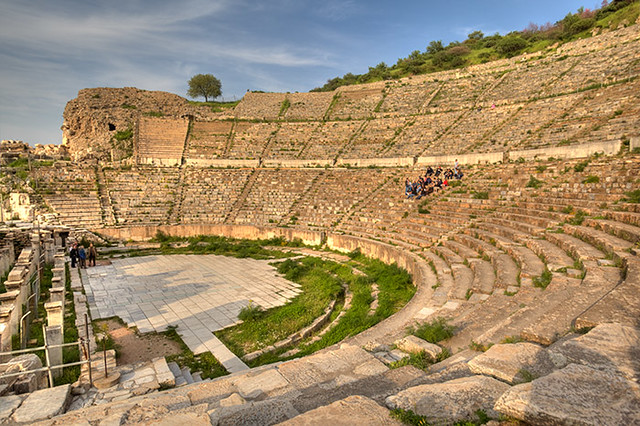 3/24/21徒 19:32聚集的人紛紛亂亂，有喊叫這個的，有喊叫那個的，大半不知道是為甚麼聚集。徒 19:33有人把亞力山大（就是銅匠，參提後4：14）從眾人中帶出來，猶太人推他往前，亞力山大就擺手，要向百姓分訴；徒 19:34只因他們認出他是猶太人，就大家同聲喊著說：大哉！以弗所人的亞底米阿。如此約有兩小時。徒 19:35那城裡的書記安撫了眾人，就說：以弗所人哪，誰不知道以弗所人的城是看守大亞底米的廟和從丟斯那裡落下來的像呢？徒 19:36這事既是駁不倒的，你們就當安靜，不可造次。徒 19:37你們把這些人帶來，他們並沒有偷竊廟中之物，也沒有謗讟我們的女神。徒 19:38若是底米丟和他同行的人有控告人的事，自有放告的日子（或作：自有公堂），也有方伯可以彼此對告。徒 19:39你們若問別的事，就可以照常例聚集斷定。徒 19:40今日的擾亂本是無緣無故，我們難免被查問。論到這樣聚眾，我們也說不出所以然來。徒 19:41說了這話，便叫眾人散去。原本銅匠亞歷山大要將一切的罪過推給保羅他們，可是當眾人看出他是猶太人的時候，就不願意聽他說話，因為猶太教也是反對崇拜偶像的。連續的喊著大哉以弗所的亞底米啊兩個小時，也說明了當地的廟宇帶給人的文化認同是何等的深遠，保羅所傳的福音，能夠開花結果，實在是神的恩典和憐憫。亞底米廟供奉的是戴安娜神像，據聞是從天上掉下來的隕石而雕刻成的，所以帶著一個傳說，讓人以為這個廟宇的存在有天意。城裡的書記很有智慧的，立即了解了事情的始末，馬上有智慧的說明沒有人犯罪，如果底米丟要控告保羅他們，應當循著正常的管道，方伯每一個月有三次機會開庭，而不是在此地鬧大事件，因為如此的攪亂是很容易的被方伯查詢的。3/31/21徒 20:1亂定之後，保羅請門徒來，勸勉他們，就辭別起行(希臘文是擁抱離別，亞蘭文是親吻告別)，往馬其頓去。徒 20:2走遍了那一帶地方，用許多話勸勉門徒。（或作：眾人），然後來到希臘。徒 20:3在那裡住了三個月，將要坐船往敘利亞去，猶太人設計要害他，他就定意從馬其頓回去。徒 20:4同他到亞西亞去的，有庇哩亞人畢羅斯的兒子所巴特，帖撒羅尼迦人亞里達古和西公都，還有特庇人該猶，並提摩太，又有亞西亞人推基古和特羅非摩。徒 20:5這些人先走，在特羅亞等候我們。徒 20:6過了除酵的日子，我們從腓立比開船，五天到了特羅亞，和他們相會，在那裡住了七天。保羅和門徒的關係，是很熱情的辭別，因為是彼此相愛的關係。保羅三年在以弗所之後，就先往馬其頓，希臘。這一段路程，聖經學者推斷有一年多。三個月在希臘，應該是在哥林多，就寫了有名的羅馬書。然後，想從大概是哥林多坐船再回到敘利亞。但是遇見了攔阻，有人要謀害他，所以他就由陸路到了腓利比，再坐船去特洛亞。這次的路程至少有7人，加上保羅和路加，共9人成行。保羅還是在腓利比過完了除酵節之後才走。很顯然的他不是要重新的過舊約的節期，而是在舊約的節期中與大家一起的紀念，重溫無酵的意義（參考林前5：6-8）。注意他沒有要求大家去耶路撒冷過逾越節。這裡列出的7人中，路加有意的把各地方所收的門徒的名字列出來，表示保羅在各個地方訓練門徒，有許多的人跟從他宣教，一同服事和學習。4/7/21徒 20:7七日的第一日，我們聚會擘餅的時候，保羅因為要次日起行，就與他們講論，直講到半夜。徒 20:8我們聚會的那座樓上，有好些燈燭。徒 20:9有一個少年人，名叫猶推古(幸運)，坐在窗臺上，困倦沉睡。保羅講了多時，少年人睡熟了，就從三層樓上掉下去；扶起他來，已經死了。徒 20:10保羅下去，伏在他身上，抱著他，說：你們不要發慌，他的靈魂還在身上。徒 20:11保羅又上去，擘餅，吃了，談論許久，直到天亮，這才走了。徒 20:12有人把那童子活活的領來，得的安慰不小。7日的第一日擘餅聚會，可見得他們過去7天，天天與弟兄聚會，只有在禮拜天才是大眾的聚會，一起擘餅。所以，基督徒禮拜天聚會就早已經是習慣了，因為是紀念主耶穌復活的日子，同時禮拜天也是當年五旬節聖靈降臨的日子。猶推古跌下去之後，是已經確定死了。然而，當保羅下去時，伏在他身上，抱著他，是和先知以利亞和以利沙的使死人復活很像，現代人可能會認為是人工呼吸。王上 17:21以利亞三次伏在孩子的身上，求告耶和華說：耶和華─我的　神啊，求你使這孩子的靈魂仍入他的身體！22耶和華應允以利亞的話，孩子的靈魂仍入他的身體，他就活了。4/14/21徒 20:18他們來了，保羅就說：你們知道，自從我到亞西亞的日子以來，在你們中間始終為人如何，徒 20:19服事主，凡事謙卑，眼中流淚，又因猶太人的謀害，經歷試煉（考驗）。徒 20:20你們也知道，凡與你們有益的，我沒有一樣避諱不說的，或在眾人面前，或在各人家裡，我都教導你們；徒 20:21又對猶太人和希利尼人證明當向神悔改，信靠我主耶穌基督。這一段話說明了神偉大的事工，是透過一個偉大的工人，他的生命影響眾人。保羅用你們知道的字眼，表示他的生命影響人。19節前半，服事主，凡事謙卑，眼中流淚的亞蘭文是，我非常謙卑的以神的神蹟奇事的能力，留著眼淚在你們當中服事。 I’ve operated in God’s miracle powers with great humility and served you with many tears。服事主是希臘文的翻譯，綜合的來說，服事肢體也是服事主，而態度上是非常的謙卑，沒有驕傲自大，流淚服事是勸化和為肢體禱告的過程，同時也是要求神加添能力智慧。19節後半，是猶太人的謀害，在考驗保羅的信心和耐心，難怪這麼多的淚水！但是感謝主，保羅都勝過了，迫害不會降低保羅對神的忠心。保羅傳福音給猶太人和外邦人，他們都需要耶穌基督，沒有一個例外。4/28/21徒 20:22現在我往耶路撒冷去，心（靈）甚迫切（原文作心被捆綁），不知道在那裡要遇見甚麼事；徒 20:23但知道聖靈在各城裡向我指證，說有捆鎖與患難等待我。徒 20:24我卻不以性命為念，也不看為寶貴，只要（喜樂的kjv）行完我的路程，成就我從主耶穌所領受的職事，證明神恩惠的福音。22節的靈裡面要往耶路撒冷去，靈被捆綁，雖然聖靈有啟示前面有捆鎖與患難等著保羅，他雖然不知道會遇見什麼事，卻不以性命為念。這裡的信息看似有點矛盾，聖靈怎會讓保羅受捆鎖而要他去呢？在分辨神旨意的過程中，我們能夠以順利，安全與否為唯一標準嗎？不以性命為念的意思，就是認為自己的性命微小不值得一提，卻把耶穌交託的職事，看為重要，喜樂的走完我的人生道路。5/5/21徒 20:25我素常在你們中間來往，傳講神國的道；如今我曉得，你們以後都不得再見我的面了。徒 20:26所以我今日向你們證明，你們中間無論何人死亡，罪不在我身上（原文作我於眾人的血是潔淨的）。徒 20:27因為神的旨意，我並沒有一樣避諱不傳給你們的。保羅的傳講，焦點是在神國的道，以至於他說將來人如果死亡，罪不在他身上。這個我於眾人的血是潔淨的，好比人將來被審判，被殺戮的原因不在於我，原因是神的旨意，保羅沒有一樣隱藏不說的，那麼就是說各人受到審判，取決於各人的選擇與順服。絕對沒有一次得救永遠得救的說法。什麼是傳講神國的道？preaching the kingdom of God。就是傳講神的國度，神的主權和旨意，我們人和神國的關係，世界和神國度的區別，將來必成的事情。5/12/21徒 20:28聖靈立你們作全群的監督，你們就當為自己謹慎，也為全群謹慎，牧養神的教會，就是他用自己血所買來的（或作：救贖的）。徒 20:29我知道，我去之後必有兇暴的豺狼進入你們中間，不愛惜羊群。徒 20:30就是你們中間，也必有人起來說悖謬的話，要引誘門徒跟從他們。徒 20:31所以你們應當儆醒，記念我三年之久晝夜不住的流淚、勸戒你們各人。徒 20:32如今我把你們交託神和他恩惠的道；這道能建立你們，叫你們和一切成聖的人同得基業。監督和長老是透過有權柄的使徒按手設立，然而保羅說是聖靈按立的，可以見得保羅當初的按立長老，必定是確定聖靈的引導確認的。因此，保羅說長老們，不是我使徒按立你們的，是聖靈按立你們的，所以要盡心盡力的看管耶穌用寶血買來的羊群。監督和謹慎自己和羊群，就是保護他們，餵養羊群，免得豺狼進來誘惑。豺狼會進入教會，說背謬的話語，就是害人的神學觀念，扭曲了神的道，例如恩典神學，女基督，不認耶穌是神的兒子之類的異端。他們的目的，是引誘門徒跟從他們，而不是跟從耶穌基督。他們的做法詭詐，一定是說他們的神學觀念的正確，而打壓真實的道。30節，你們中間被按立的長老，也有人會起來說背謬的話。聖靈按立的長老，會悖逆到這種地步嗎？注意這絕對不是聖靈的旨意，如果背謬，就是長老自行作的，為了自己的利益或其他原因，造成教會的分裂。31節保羅他自己發了預言之後，他的應對方式就是要求長老們警醒分辨，特別是保守他們自己不要變成豺狼，要看顧和分辨豺狼，紀念保羅曾經三年之久的流淚，勸誡教會的肢體要進入神的國度，作聖潔的子民，防止豺狼的攻擊。32節，保羅今後不能再見他們了，如今就交託給神和祂恩惠的道（亞蘭文是恩惠的彰顯），這個恩惠的道可以建立我們，恩膏我們成為強壯而成聖的基督徒，與聖潔肢體們同得那為我們存留的基業。5/19/21徒 20:33我未曾貪圖一個人的金、銀、衣服。徒 20:34我這兩隻手常供給我和同人的需用，這是你們自己知道的。徒 20:35我凡事給你們作榜樣，叫你們知道應當這樣勞苦，扶助軟弱的人，又當記念主耶穌的話，說：施比受更為有福。徒 20:36保羅說完了這話，就跪下同眾人禱告。徒 20:37眾人痛哭，抱著保羅的頸項，和他親嘴。徒 20:38叫他們最傷心的，就是他說：以後不能再見我的面那句話，於是送他上船去了。35節施比受更為有福，亞蘭文是：Blessed are those who try to give more than they’ve been given。 有福的是那些要給的比他們得到更多的人。保羅是帶職事奉的榜樣。他不願意傳福音的時候，被毀謗是在搞錢的，所以自己勞苦作工。扶助軟弱的人，是用自己的錢幫助那些生病軟弱的肢體。令人傷心的是保羅不能再度見到他們了。跪下禱告分離，各自奔向神所命定的道路。5/26/21基督徒工人的為人，就是保羅在徒20章所說的這一段話。服事主的態度：有能力而凡事謙卑 ，眼中流淚的服事肢體19服事主的遭遇：因猶太人的謀害，遭到試煉19 （也能夠勝過）對信徒的態度：凡是與你們有益的，沒有一樣避諱不說的。20對世人的態度：對猶太人和希臘人證明當向神悔改，信靠主耶穌基督。21對自己的路程：不顧性命，只要行完路程，成就職事，證明神恩惠的福音22-24自己對待教會：是潔淨的，無罪的，因為神叫他說的，他都說了。26-27對長老的勸勉：叫他們謹慎28，警醒29-31對教會的交託：交託給神，交託給神恩惠的道32給教會的榜樣：自己勞苦做工，幫助別人33-35